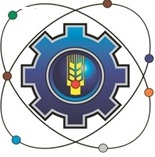 Министерство образования Московской областиГосударственное бюджетное профессиональное образовательное учреждение Московской области «Щелковский колледж»(ГБПОУ МО «Щелковский колледж»)РАБОЧАЯ ПРОГРАММА
 ПДП.00 Производственная практика (преддипломная)программы подготовки специалистов среднего звенапо специальности 15.02.15 Технология металлообрабатывающегопроизводства  технического профиля   на базе основного общего образованияс получением среднего общего образования                                                                          2017 г.Программа ПДП.00 Производственная практика (преддипломная)  на основе Федерального государственного образовательного стандарта среднего профессионального образования по специальности 15.02.15 Технология металлообрабатывающего производства утвержденного приказом Министерства образования и науки РФ от 09 декабря 2016 года № 1561.Организация-разработчик:Государственное бюджетное профессиональное образовательное учреждение Московской области «Щелковский колледж» (ГБПОУ МО «Щелковский колледж»).Разработчик:___________________________________________________________________________И. О. Ф., должность, категория, ученая степень, звание.Рецензент ___________________________________________________________________________И. О. Ф., должность, категория,  ученая степень, звание, место работы.РАССМОТРЕНАпредметной (цикловой)комиссией___________________________________________________________________от «____»_______20____г.протокол № ____________Председатель ПЦК_____________ И.О. ФамилияКОНТРОЛЬ И ОЦЕНКА РЕЗУЛЬТАТОВ ОСВОЕНИЯ1. ПАСПОРТ РАБОЧЕЙ ПРОГРАММЫ ПРЕДДИПЛОМНОЙ ПРОИЗВОДСТВЕННОЙ  ПРАКТИКИ1.1. Область применения Программа ПДП.00 Производственная практика (преддипломная)  на основе Федерального государственного образовательного стандарта среднего профессионального образования по специальности 15.02.15 Технология металлообрабатывающего производства.1.2. Цель и планируемые результаты освоения В результате изучения производственной практики студент должен освоить основной вид деятельности  ВД 1-6:1.2.1. Перечень общих компетенций
1.2.2. Перечень профессиональных компетенций2.  Цели и задачи  преддипломной производственной  практики – требования к результатам освоения практики:В результате освоения практики  студент должен:2.1. Количество часов на освоение рабочей программы  преддипломной производственной  практики:всего –144  часа, недель – 4 3 . СТРУКТУРА И СОДЕРЖАНИЕ ПРАКТИКИ3.1. Тематический план  преддипломной производственной  практики3.2. Содержание производственной практики профессионального модуля (ПМ)4. УСЛОВИЯ РЕАЛИЗАЦИИ ПРОГРАММЫ ПРЕДДИПЛОМНОЙ ПРОИЗВОДСТВЕННОЙ  ПРАКТИКИ4.1. Требования к минимальному материально-техническому обеспечению практики Реализация программы преддипломной производственной  практики  предполагает наличие следующего оборудования:Производственная практика реализуется в организациях машиностроительного профиля, обеспечивающих деятельности обучающихся в профессиональной области 40. Сквозные виды профессиональной деятельности в промышленности и выполнение всех видов деятельности, определенных содержанием ФГОС СПО.Оборудование предприятий и технологическое оснащение рабочих мест производственной практики должно соответствовать содержанию будущей профессиональной деятельности и дать возможность обучающемуся овладеть профессиональными компетенциями по всем видам профессиональной деятельности, предусмотренных программой, с использованием современных технологий, материалов и оборудования.  4.2.Перечень документов, необходимых для проведения преддипломной производственной практики 
Для прохождения практики и формирования отчета по профилю специальности обучающийся должен иметь:  - индивидуальное задание на практику;  - аттестационный лист;  - дневник практики;  - методические указания по прохождению  преддипломной производственной практики
4.3. Учебно-методическое обеспечение практикиПеречень используемых учебных изданий, интернет- ресурсов, дополнительной литературыОсновные источники:Адаскин А.М., Колесов Н.В. Современный режущий инструмент, 3-е изд. ст., ОИЦ «Академия», 2013.Черепахин А.А. Материаловедение (ППССЗ), 8-ое изд. ст., ОИЦ «Акаде-мия», 2014.Черпаков Б.И. Технологическая оснастка (ППССЗ), 3-ее изд. ст., ОИЦ«Академия», 2012.Минько В.М. Охрана труда в машиностроении ППССЗ, 5-ое изд. ис., ОИЦ «Академия», 2015.Зайцев С.А. Метрология, стандартизация и сертификация в машиностро-ении, 6-ое изд. ст., ОИЦ «Академия», 2015.Келим Ю.М. Контроль и метрологическое обеспечение средств и систем автоматизации, 1-ое изд., ОИЦ «Академия», 2014.Левин В.И. Информационные технологии в машиностроении, 5-ое изд.ст., ОИЦ «Академия», 2013.8 Лепешкин А.В., Михайлин А.А., Беленков Ю.А. Гидравлические и пнев-матические системы, 9-ое изд. ст., ОИЦ «Академия», 2015.9 Моряков О.С. Оборудование машиностроительного производства, 4-ое изд. ст., ОИЦ «Академия», 2015.10 Новиков В.Ю., Ильянков А.И. Технология машиностроения. В двух ча-стях. Часть 1/ Часть 2, 4-ое изд. ст., ОИЦ «Академия», 2014.11 Черпаков Б.И., Вереина Л.И. Технологическое оборудование машино-строительного производства, 6-ое изд. ст., ОИЦ «Академия», 2015.12	Шишмарев В.Ю. Автоматизация технологических процессов, ОИЦ «Академия», 2013.13 Шишмарев В.Ю. Типовые элементы систем автоматического управле-ния, ОИЦ «Академия», 2013.14.Фельдштейн Е.Э. , Корниевич М.А. Автоматизация производственных процессов в машиностроении: Учебное пособие. -  М.: НИЦ ИНФРА-М; Минск: Новые знания, 201515.Программируемые логические контроллеры.- М.: Издательский центр «Фесто Дидактик»16.Программируемые логические контроллеры. Продвинутый курс. - М.: Издательский центр «Фесто Дидактик»Дополнительные источники:Адаскин А.М., Зуев В.М. Материаловедение (металлообработка), 11-ое изд. ст., ОИЦ «Академия», 2014.Куликов О.Н., Ролин Е.И. Охрана труда в металлообрабатывающей про-мышленности ППКРС, 8-е изд. ст., ОИЦ «Академия», 2015.Ильянков А.И., Марсов Н.Ю. Основные термины, понятия, и определения в технологии машиностроения. Справочник, 1-ое изд., ОИЦ «Академия»,2012.Зайцев С.А., Куранов А.Д., Толстов А.Н. Допуски и технические измере-ния ППКРС, 12-ое изд. ст., ОИЦ «Академия», 2015.Интернет-ресурсы:http://www.gumer.info/bibliotek_Buks/Science/metr/01.phphttp://www.hi-edu.ru/e-books/xbook109/01/part-027.htmhttp://www.twirpx.com/http://www.gumer.info/http://www.twirpx.com/files/machinery/methrologyhttp://student.km.ru/http://www.metrologie.ru/Электронные библиотеки:Электронно-библиотечная система «ЗНАНИУМ»,  договор № 1870 эбс от 22 сентября 2016, сайт  www.znanium.com Электронно-библиотечная система «IPRbooks»,  договор № 2343/16 от 22 сентября 2016, сайт www.iprbookshop.ru  Справочная  информационная система «Регламент», договор № ЮС/234/-1197 от 21 сентября 2016, сайт  www.reglamentpro.ru Современные медиа технологии в образовании и культуре,  электронный справочник «Информио»,  договор № ЧИ756 от 12 сентября 2016, сайт  www.informio.ru 4.5. Общие требования к организации процесса прохождения преддипломной производственной  практики Перед прохождением производственной практики  необходимым условием является изучение следующих дисциплин: «Метрология, стандартизация и сертификация», «Инженерная графика», «Технология машиностроения», «Информатика», «Процессы формообразования и инструменты», «Технология машиностроения», «Технологическое оборудование», «Материаловедение», «Металловедение», «Оборудование машиностроительного производства».При прохождении практики студентам оказывается консультационная помощь4.6. Кадровое обеспечение образовательного процессаТребования к квалификации педагогических кадров, осуществляющих руководство  преддипломной производственной  практикойОрганизация и руководство производственной практикой осуществляется преподавателями дисциплин профессионального цикла и представителями организации по профилю подготовки выпускников.5. КОНТРОЛЬ И ОЦЕНКА РЕЗУЛЬТАТОВ ОСВОЕНИЯ   ПРЕДДДИПЛОМНОЙ ПРОИЗВОДСТВЕННОЙ ПРАКТИКИСОГЛАСОВАНОПредставители  работодателя:__________________________________________________«____»_____________20___ г.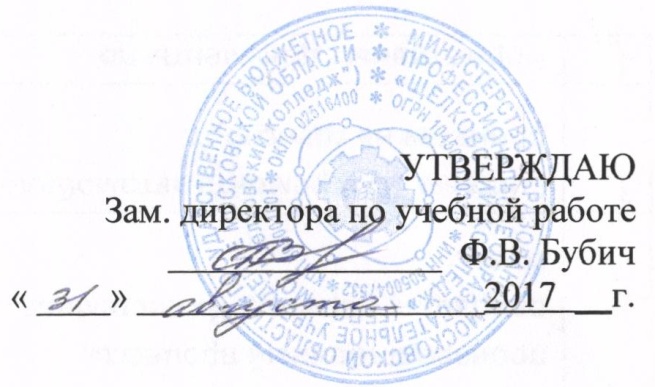 СОДЕРЖАНИЕстр.1.ПАСПОРТ РАБОЧЕЙ ПРОГРАММЫ УЧЕБНОЙ  ПРАКТИКИ42.РЕЗУЛЬТАТЫ ОСВОЕНИЯ ПРОГРАММЫ УЧЕБНОЙ ПРАКТИКИ53.СТРУКТУРА И СОДЕРЖАНИЕ ПРОГРАММЫ УЧЕБНОЙ7ПРАКТИКИПРАКТИКИ4.УСЛОВИЯ РЕАЛИЗАЦИИ ПРОГРАММЫ УЧЕБНОЙ ПРАКТИКИ9УЧЕБНОЙ ПРАКТИКИ11Наименование основных видов деятельностиНаименованиепрофессиональных модулейКвалификацияОсуществлять разработку технологических процессов и управляющих программ для изготовления деталей в металлообрабатывающих и аддитивных производствах, в том числе автоматизированныхПМ. 01 Разработка технологических процессов и управляющих программ для изготовления деталей в металлообрабатывающих и аддитивных производствах, в том числе автоматизированныхТехник-технологРазрабатывать технологические процессы для сборки узлов и изделий в механосборочном производстве, в том числе в автоматизированномПМ. 02 Разработка технологических процессов для сборки узлов и изделий в механосборочном производстве, в том числе автоматизированномТехник-технологОрганизовывать контроль, наладку и подналадки в процессе работы и техническое обслуживание металлорежущего и аддитивного оборудования, в том числе в автоматизированном производствеПМ. 03 Организация контроля, наладки и подналадки в процессе работы и техническое обслуживание металлорежущего и аддитивного оборудования, в том числе в автоматизированном производствеТехник-технологОрганизовывать контроль, наладку и подналадки в процессе работы и техническое обслуживание сборочного оборудования, в том числе в автоматизированном производствеПМ. 04 Организация контроля, наладки и подналадки в процессе работы и техническое обслуживание сборочного оборудования, в том числе в автоматизированном производствеТехник-технологОрганизовывать деятельность подчиненного персоналаПМ. 05 Организация деятельности подчинённого персоналаТехник-технологВыполнение работ по одной или нескольким профессиям рабочих, должностям служащихПМ. 06 Выполнение работ по профессии 19149 ТокарьТокарьКод компетенцииФормулировка компетенцииЗнания, уменияОК 01Выбирать способы решения задач профессиональной деятельности, применительно к различным контекстамУмения: распознавать задачу и/или проблему в профессиональном и/или социальном контексте; анализировать задачу и/или проблему и выделять её составные части; определять этапы решения задачи; выявлять и эффективно искать информацию, необходимую для решения задачи и/или проблемы;составить план действия; определить необходимые ресурсы;владеть актуальными методами работы в профессиональной и смежных сферах; реализовать составленный план; оценивать результат и последствия своих действий (самостоятельно или с помощью наставника).ОК 01Выбирать способы решения задач профессиональной деятельности, применительно к различным контекстамЗнания: актуальный профессиональный и социальный контекст, в котором приходится работать и жить; основные источники информации и ресурсы для решения задач и проблем в профессиональном и/или социальном контексте.алгоритмы выполнения работ в профессиональной и смежных областях; методы работы в профессиональной и смежных сферах; структуру плана для решения задач; порядок оценки результатов решения задач профессиональной деятельности.ОК 02Осуществлять поиск, анализ и интерпретацию информации, необходимой для выполнения задач профессиональной деятельностиУмения: определять задачи для поиска информации; определять необходимые источники информации; планировать процесс поиска; структурировать получаемую информацию; выделять наиболее значимое в перечне информации; оценивать практическую значимость результатов поиска; оформлять результаты поискаОК 02Осуществлять поиск, анализ и интерпретацию информации, необходимой для выполнения задач профессиональной деятельностиЗнания: номенклатура информационных источников применяемых в профессиональной деятельности; приемы структурирования информации; формат оформления результатов поиска информацииОК 03Планировать и реализовывать собственное профессиональное и личностное развитие.Умения: определять актуальность нормативно-правовой документации в профессиональной деятельности; применять современную научную профессиональную терминологию; определять и выстраивать траектории профессионального развития и самообразованияОК 03Планировать и реализовывать собственное профессиональное и личностное развитие.Знания: содержание актуальной нормативно-правовой документации; современная научная и профессиональная терминология; возможные траектории профессионального развития и самообразованияОК 04Работать в коллективе и команде, эффективно взаимодействовать с коллегами, руководством, клиентами.Умения: организовывать работу коллектива и команды; взаимодействовать с коллегами, руководством, клиентами в ходе профессиональной деятельности.ОК 04Работать в коллективе и команде, эффективно взаимодействовать с коллегами, руководством, клиентами.Знания: психологические основы деятельности коллектива, психологические особенности личности; основы проектной деятельностиОК 05Осуществлять устную и письменную коммуникацию на государственном языке с учетом особенностей социального и культурного контекста.Умения: грамотно излагать свои мысли и оформлять документы по профессиональной тематике на государственном языке, проявлять толерантность в рабочем коллективеОК 05Осуществлять устную и письменную коммуникацию на государственном языке с учетом особенностей социального и культурного контекста.Знания: особенности социального и культурного контекста; правила оформления документов и построения устных сообщений.ОК 06Проявлять гражданско-патриотическую позицию, демонстрировать осознанное поведение на основе общечеловеческих ценностей.Умения: описывать значимость своей профессии (специальности) ОК 06Проявлять гражданско-патриотическую позицию, демонстрировать осознанное поведение на основе общечеловеческих ценностей.Знания: сущность гражданско-патриотической позиции, общечеловеческих ценностей; значимость профессиональной деятельности по профессии (специальности)ОК 07Содействовать сохранению окружающей среды, ресурсосбережению, эффективно действовать в чрезвычайных ситуациях.Умения: соблюдать нормы экологической безопасности; определять направления ресурсосбережения в рамках профессиональной деятельности по профессии (специальности).ОК 07Содействовать сохранению окружающей среды, ресурсосбережению, эффективно действовать в чрезвычайных ситуациях.Знания: правила экологической безопасности при ведении профессиональной деятельности; основные ресурсы, задействованные в профессиональной деятельности; пути обеспечения ресурсосбережения.ОК 08Использовать средства физической культуры для сохранения и укрепления здоровья в процессе профессиональной деятельности и поддержание необходимого уровня физической подготовленности.Умения: использовать физкультурно-оздоровительную деятельность для укрепления здоровья, достижения жизненных и профессиональных целей; применять рациональные приемы двигательных функций в профессиональной деятельности; пользоваться средствами профилактики перенапряжения характерными для данной профессии (специальности).ОК 08Использовать средства физической культуры для сохранения и укрепления здоровья в процессе профессиональной деятельности и поддержание необходимого уровня физической подготовленности.Знания: роль физической культуры в общекультурном, профессиональном и социальном развитии человека; основы здорового образа жизни; условия профессиональной деятельности и зоны риска физического здоровья для профессии (специальности); средства профилактики перенапряжения.ОК 09Использовать информационные технологии в профессиональной деятельностиУмения: применять средства информационных технологий для решения профессиональных задач; использовать современное программное обеспечениеОК 09Использовать информационные технологии в профессиональной деятельностиЗнания: современные средства и устройства информатизации; порядок их применения и программное обеспечение в профессиональной деятельности.ОК 10Пользоваться профессиональной документацией на государственном и иностранном языке.Умения: понимать общий смысл четко произнесенных высказываний на известные темы (профессиональные и бытовые), понимать тексты на базовые профессиональные темы; участвовать в диалогах на знакомые общие и профессиональные темы; строить простые высказывания о себе и о своей профессиональной деятельности; кратко обосновывать и объяснить свои действия (текущие и планируемые); писать простые связные сообщения на знакомые или интересующие профессиональные темыОК 10Пользоваться профессиональной документацией на государственном и иностранном языке.Знания: правила построения простых и сложных предложений на профессиональные темы; основные общеупотребительные глаголы (бытовая и профессиональная лексика); лексический минимум, относящийся к описанию предметов, средств и процессов профессиональной деятельности; особенности произношения; правила чтения текстов профессиональной направленностиОК 11Планировать предпринимательскую деятельность в профессиональной сфереУмения: выявлять достоинства и недостатки коммерческой идеи; презентовать идеи открытия собственного дела в профессиональной деятельности; оформлять бизнес-план; рассчитывать размеры выплат по процентным ставкам кредитования; определять инвестиционную привлекательность коммерческих идей в рамках профессиональной деятельности; презентовать бизнес-идею; определять источники финансирования; ОК 11Планировать предпринимательскую деятельность в профессиональной сфереЗнание: основы предпринимательской деятельности; основы финансовой грамотности; правила разработки бизнес-планов; порядок выстраивания презентации; кредитные банковские продукты Основные виды деятельностиКод и наименованиекомпетенцииПоказатели освоения компетенцииОсуществлять разработку технологических процессов и управляющих программ для изготовления деталей в металлообрабатывающих и аддитивных производствах, в том числе автоматизированныхПК 1.1. Планировать процесс выполнения своей работы на основе задания технолога цеха или участка в соответствии с производственными задачами по изготовлению деталей.Практический опыт:изучения рабочих заданий в соответствии с требованиями технологической документации; использования автоматизированного рабочего места для планирования работ по реализации производственного заданияОсуществлять разработку технологических процессов и управляющих программ для изготовления деталей в металлообрабатывающих и аддитивных производствах, в том числе автоматизированныхПК 1.1. Планировать процесс выполнения своей работы на основе задания технолога цеха или участка в соответствии с производственными задачами по изготовлению деталей.Умения:определять последовательность выполнения работ по изготовлению изделий в соответствии с производственным заданием;использовать пакеты прикладных программ (CAD/CAM системы) для планирования работ по реализации производственного задания на участкеОсуществлять разработку технологических процессов и управляющих программ для изготовления деталей в металлообрабатывающих и аддитивных производствах, в том числе автоматизированныхПК 1.1. Планировать процесс выполнения своей работы на основе задания технолога цеха или участка в соответствии с производственными задачами по изготовлению деталей.Знания:общие сведения о структуре технологического процесса по изготовлению деталей на машиностроительном производстве;карта организации рабочего места;назначение и область применения станков и станочных приспособлений, в том числе станков с числовым программным управлением (ЧПУ) и обрабатывающих центров;виды операций металлообработки;технологическая операция и её элементы;последовательность технологического процесса обрабатывающего центра с ЧПУ;правила по охране трудаОсуществлять разработку технологических процессов и управляющих программ для изготовления деталей в металлообрабатывающих и аддитивных производствах, в том числе автоматизированныхПК 1.2. Осуществлять сбор, систематизацию и анализ информации для выбора оптимальных технологических решений, в том числе альтернативных в соответствии с принятым процессом выполнения своей работы по изготовлению деталей.Практический опыт:осуществления выбора предпочтительного/оптимального технологического решения в процессе изготовления детали;осуществления выбора альтернативных технологических решений Осуществлять разработку технологических процессов и управляющих программ для изготовления деталей в металлообрабатывающих и аддитивных производствах, в том числе автоматизированныхПК 1.2. Осуществлять сбор, систематизацию и анализ информации для выбора оптимальных технологических решений, в том числе альтернативных в соответствии с принятым процессом выполнения своей работы по изготовлению деталей.Умения:определять необходимую для выполнения работы информацию, её состав в соответствии с принятым процессом выполнения работ по изготовлению деталей;читать и понимать чертежи, и технологическую документацию;проводить сопоставительное сравнение, систематизацию и анализ конструкторской и технологической документации;анализировать конструктивно-технологические свойства детали, исходя из её служебного назначенияОсуществлять разработку технологических процессов и управляющих программ для изготовления деталей в металлообрабатывающих и аддитивных производствах, в том числе автоматизированныхПК 1.2. Осуществлять сбор, систематизацию и анализ информации для выбора оптимальных технологических решений, в том числе альтернативных в соответствии с принятым процессом выполнения своей работы по изготовлению деталей.Знания:основные сведения по метрологии, стандартизации и сертификации;техническое черчение и основы инженерной графики;состав, функции и возможности использования информационных технологий в металлообработке;типовые технологические процессы изготовления деталей машин;виды оптимизации технологических процессов в машиностроении;стандарты, методики и инструкции, требуемые для выбора технологических решенийОсуществлять разработку технологических процессов и управляющих программ для изготовления деталей в металлообрабатывающих и аддитивных производствах, в том числе автоматизированныхПК 1.3. Разрабатывать технологическую документацию по обработке заготовок на основе конструкторской документации в рамках своей компетенции в соответствии с нормативными требованиями, в том числе с использованием систем автоматизированного проектирования.Практический опыт:применения конструкторской документации для проектирования технологических процессов изготовления деталей; осуществления контроля соответствия разрабатываемых конструкций техническим заданиям, стандартам, нормам охраны труда, требованиям наиболее экономичной технологии производстваОсуществлять разработку технологических процессов и управляющих программ для изготовления деталей в металлообрабатывающих и аддитивных производствах, в том числе автоматизированныхПК 1.3. Разрабатывать технологическую документацию по обработке заготовок на основе конструкторской документации в рамках своей компетенции в соответствии с нормативными требованиями, в том числе с использованием систем автоматизированного проектирования.Умения:разрабатывать технологический процесс изготовления детали;выполнять эскизы простых конструкций;выполнять технические чертежи, а также чертежи общего вида в соответствии с Единой системой конструкторской документации (ЕСКД);особенности работы автоматизированного оборудования и возможности применения его в составе роботизированного технологического комплекса;проводить технологический контроль конструкторской документации с выработкой рекомендаций по повышению технологичности детали;оформлять технологическую документацию с применением систем автоматизированного проектированияОсуществлять разработку технологических процессов и управляющих программ для изготовления деталей в металлообрабатывающих и аддитивных производствах, в том числе автоматизированныхПК 1.3. Разрабатывать технологическую документацию по обработке заготовок на основе конструкторской документации в рамках своей компетенции в соответствии с нормативными требованиями, в том числе с использованием систем автоматизированного проектирования.Знания:назначение и виды технологических документов общего назначения;классификацию, назначение, область применения металлорежущего и аддитивного оборудования, назначение и конструктивно-технологические показатели качества изготовляемых деталей, способы и средства контроля;требования единой системы классификации и кодирования и единой системы технологической документации к оформлению технической документации для металлообрабатывающего и аддитивного производства;методику проектирования маршрутных и операционных металлообрабатывающих, а также аддитивных технологий;структуру и оформление технологического процесса;методику разработки операционной и маршрутной технологии механической обработки изделий;системы автоматизированного проектирования технологических процессов;основы цифрового производстваОсуществлять разработку технологических процессов и управляющих программ для изготовления деталей в металлообрабатывающих и аддитивных производствах, в том числе автоматизированныхПК 1.4. Осуществлять выполнение расчетов параметров механической обработки и аддитивного производства в соответствии с принятым технологическим процессом согласно нормативным требованиям, в том числе с использованием систем автоматизированного проектирования.Практический опыт:выбора технологических операций и переходов обработки;выполнения расчётов с помощью систем автоматизированного проектированияОсуществлять разработку технологических процессов и управляющих программ для изготовления деталей в металлообрабатывающих и аддитивных производствах, в том числе автоматизированныхПК 1.4. Осуществлять выполнение расчетов параметров механической обработки и аддитивного производства в соответствии с принятым технологическим процессом согласно нормативным требованиям, в том числе с использованием систем автоматизированного проектирования.Умения:оценивать технологичность разрабатываемых конструкций;рассчитывать и проверять величину припусков и размеров заготовок;рассчитывать коэффициент использования материала;рассчитывать штучное время;производить расчёт параметров механической обработки и аддитивного производства с применением CAЕ системОсуществлять разработку технологических процессов и управляющих программ для изготовления деталей в металлообрабатывающих и аддитивных производствах, в том числе автоматизированныхПК 1.4. Осуществлять выполнение расчетов параметров механической обработки и аддитивного производства в соответствии с принятым технологическим процессом согласно нормативным требованиям, в том числе с использованием систем автоматизированного проектирования.Знания:методику расчета режимов резания и норм времени на операции металлорежущей обработки;методику расчета межпереходных и межоперационных размеров, припусков и допусков;основы технической механики;основы теории обработки металлов;интерфейса, инструментов для ведения расчёта параметров механической обработки, библиотеки для работы с конструкторско-технологическими элементами, баз данных в системах автоматизированного проектированияОсуществлять разработку технологических процессов и управляющих программ для изготовления деталей в металлообрабатывающих и аддитивных производствах, в том числе автоматизированныхПК 1.5. Осуществлять подбор конструктивного исполнения инструмента, материалов режущей части инструмента, технологических приспособлений и оборудования в соответствии с выбранным технологическим решением, в том числе с использованием систем автоматизированного проектирования.Практический опыт:обработки деталей с учетом соблюдения и контроля размеров деталей;настройке технологической последовательности обработки и режимов резания;подбора режущего и измерительного инструментов и приспособлений по технологической карте; отработки разрабатываемых конструкций на технологичностьОсуществлять разработку технологических процессов и управляющих программ для изготовления деталей в металлообрабатывающих и аддитивных производствах, в том числе автоматизированныхПК 1.5. Осуществлять подбор конструктивного исполнения инструмента, материалов режущей части инструмента, технологических приспособлений и оборудования в соответствии с выбранным технологическим решением, в том числе с использованием систем автоматизированного проектирования.Умения:выбирать технологическое оборудование и технологическую оснастку: приспособления, режущий, мерительный и вспомогательный инструмент;устанавливать технологическую последовательность и режимы обработки;устанавливать технологическую последовательность режимов резанияОсуществлять разработку технологических процессов и управляющих программ для изготовления деталей в металлообрабатывающих и аддитивных производствах, в том числе автоматизированныхПК 1.5. Осуществлять подбор конструктивного исполнения инструмента, материалов режущей части инструмента, технологических приспособлений и оборудования в соответствии с выбранным технологическим решением, в том числе с использованием систем автоматизированного проектирования.Знания:правила определения режимов резания по справочникам и паспорту станка; инструменты и инструментальные системы;основы материаловедения;классификацию, назначение и область применения режущих инструментов;способы формообразования при обработке деталей резанием и с применением аддитивных методов;системы автоматизированного проектирования для подбора конструктивного инструмента, технологических приспособлений и оборудованияОсуществлять разработку технологических процессов и управляющих программ для изготовления деталей в металлообрабатывающих и аддитивных производствах, в том числе автоматизированныхПК 1.6. Оформлять маршрутные и операционные технологические карты для изготовления деталей на механических участках машиностроительных производств, в том числе с использованием систем автоматизированного проектирования.Практический опыт: составления технологических маршрутов изготовления деталей и проектирования технологических операций;выбора методов получения заготовок и схем их базированияОсуществлять разработку технологических процессов и управляющих программ для изготовления деталей в металлообрабатывающих и аддитивных производствах, в том числе автоматизированныхПК 1.6. Оформлять маршрутные и операционные технологические карты для изготовления деталей на механических участках машиностроительных производств, в том числе с использованием систем автоматизированного проектирования.Умения:составлять технологический маршрут изготовления детали;оформлять технологическую документацию;определять тип производства;использовать пакеты прикладных программ для разработки конструкторской документации и проектирования технологических процессовОсуществлять разработку технологических процессов и управляющих программ для изготовления деталей в металлообрабатывающих и аддитивных производствах, в том числе автоматизированныхПК 1.6. Оформлять маршрутные и операционные технологические карты для изготовления деталей на механических участках машиностроительных производств, в том числе с использованием систем автоматизированного проектирования.Знания:назначение и виды технологических документов общего назначения;требования единой системы конструкторской и технологической документации к оформлению технической документации;правила и порядок оформления технологической документации;методику проектирования технологического процесса изготовления детали;формы и правила оформления маршрутных карт согласно единой системы технологической документации (ЕСТД);системы автоматизированного проектирования технологических процессов;Осуществлять разработку технологических процессов и управляющих программ для изготовления деталей в металлообрабатывающих и аддитивных производствах, в том числе автоматизированныхПК 1.7. Осуществлять разработку и применение управляющих программ для металлорежущего или аддитивного оборудования в целях реализации принятой технологии изготовления деталей на механических участках машиностроительных производств, в том числе с использованием систем автоматизированного проектирования.Практический опыт: разработки и внедрения управляющих программ для обработки типовых деталей на металлообрабатывающем или аддитивном оборудовании;применения шаблонов типовых элементов изготовляемых деталей для станков с числовым программным управлением;использования автоматизированного рабочего места технолога-программиста для разработки и внедрения управляющих программ к станкам с ЧПУОсуществлять разработку технологических процессов и управляющих программ для изготовления деталей в металлообрабатывающих и аддитивных производствах, в том числе автоматизированныхПК 1.7. Осуществлять разработку и применение управляющих программ для металлорежущего или аддитивного оборудования в целях реализации принятой технологии изготовления деталей на механических участках машиностроительных производств, в том числе с использованием систем автоматизированного проектирования.Умения:составлять управляющие программы для обработки типовых деталей на металлообрабатывающем и аддитивном оборудовании, в том числе с использованием системы автоматизированного проектирования;рассчитывать технологические параметры процесса производстваОсуществлять разработку технологических процессов и управляющих программ для изготовления деталей в металлообрабатывающих и аддитивных производствах, в том числе автоматизированныхПК 1.7. Осуществлять разработку и применение управляющих программ для металлорежущего или аддитивного оборудования в целях реализации принятой технологии изготовления деталей на механических участках машиностроительных производств, в том числе с использованием систем автоматизированного проектирования.Знания:системы графического программирования;структуру системы управления станка;методику разработки и внедрения управляющих программ для обработки изготовляемых деталей на автоматизированном металлообрабатывающем и аддитивном оборудовании, в том числе с применением CAD/CAM/CAE систем;компоновка, основные узлы и технические характеристики многоцелевых станков и металлообрабатывающих центров;элементы проектирования заготовок;основные технологические параметры производства и методики их расчётаОсуществлять разработку технологических процессов и управляющих программ для изготовления деталей в металлообрабатывающих и аддитивных производствах, в том числе автоматизированныхПК 1.8. Осуществлять реализацию управляющих программ для обработки заготовок на металлорежущем оборудовании или изготовления на аддитивном оборудовании в целях реализации принятой технологии изготовления деталей на механических участках машиностроительных производств в соответствии с разработанной технологической документацией.Практический опыт:использования базы программ для металлорежущего оборудования с числовым программным управлением;изменения параметров стойки ЧПУ станкаОсуществлять разработку технологических процессов и управляющих программ для изготовления деталей в металлообрабатывающих и аддитивных производствах, в том числе автоматизированныхПК 1.8. Осуществлять реализацию управляющих программ для обработки заготовок на металлорежущем оборудовании или изготовления на аддитивном оборудовании в целях реализации принятой технологии изготовления деталей на механических участках машиностроительных производств в соответствии с разработанной технологической документацией.Умения:использовать пакеты прикладных программ для разработки конструкторской документации и проектирования технологических процессов;рационально использовать автоматизированное оборудование в каждом конкретном, отдельно взятом производстве;создавать и редактировать на основе общего описания информационные базы, входные и выходные формы, а также элементы интерфейса;корректировать управляющую программу в соответствии с результатом обработки деталейОсуществлять разработку технологических процессов и управляющих программ для изготовления деталей в металлообрабатывающих и аддитивных производствах, в том числе автоматизированныхПК 1.8. Осуществлять реализацию управляющих программ для обработки заготовок на металлорежущем оборудовании или изготовления на аддитивном оборудовании в целях реализации принятой технологии изготовления деталей на механических участках машиностроительных производств в соответствии с разработанной технологической документацией.Знания:коды и макрокоманды стоек ЧПУ в соответствии с международными стандартами;основы автоматизации технологических процессов и производств;приводы с числовым программным управлением и промышленных роботов;технология обработки заготовки;основные и вспомогательные компоненты станка; движения инструмента и стола во всех допустимых направлениях;элементы интерфейса, входные и выходные формы и информационные базыОсуществлять разработку технологических процессов и управляющих программ для изготовления деталей в металлообрабатывающих и аддитивных производствах, в том числе автоматизированныхПК 1.9. Организовывать эксплуатацию технологических приспособлений в соответствии с задачами и условиями технологического процесса механической обработки заготовок и/или аддитивного производства сообразно с требованиями технологической документации и реальными условиями технологического процесса.Практический опыт:эксплуатации технологических приспособлений и оснастки соответственно требованиям технологического процесса и условиям технологического процесса;разработки технических заданий на проектирование специальных технологических приспособленийОсуществлять разработку технологических процессов и управляющих программ для изготовления деталей в металлообрабатывающих и аддитивных производствах, в том числе автоматизированныхПК 1.9. Организовывать эксплуатацию технологических приспособлений в соответствии с задачами и условиями технологического процесса механической обработки заготовок и/или аддитивного производства сообразно с требованиями технологической документации и реальными условиями технологического процесса.Умения:обеспечивать безопасность при проведении работ на технологическом оборудовании участков механической обработки и аддитивного изготовления;читать технологическую документацию;разрабатывать технические задания для проектирования специальных технологических приспособленийОсуществлять разработку технологических процессов и управляющих программ для изготовления деталей в металлообрабатывающих и аддитивных производствах, в том числе автоматизированныхПК 1.9. Организовывать эксплуатацию технологических приспособлений в соответствии с задачами и условиями технологического процесса механической обработки заготовок и/или аддитивного производства сообразно с требованиями технологической документации и реальными условиями технологического процесса.Знания:технологическую оснастку, ее классификацию, расчет и проектирование;классификацию баз, назначение и правила формирования комплектов технологических баз ресурсосбережения и безопасности труда на участках механической обработки и аддитивного изготовления;виды и применение технологической документации при обработке заготовок;этапы разработки технологического задания для проектирования;порядок и правила оформления технических заданий для проектирования изделийОсуществлять разработку технологических процессов и управляющих программ для изготовления деталей в металлообрабатывающих и аддитивных производствах, в том числе автоматизированныхПК 1.10. Разрабатывать планировки участков механических цехов машиностроительных производств в соответствии с производственными задачами, в том числе с использованием систем автоматизированного проектирования.Практический опыт: разработки планов участков механических цехов в соответствии с производственными задачами;разработки планов участков цехов с использованием систем автоматизированного проектированияОсуществлять разработку технологических процессов и управляющих программ для изготовления деталей в металлообрабатывающих и аддитивных производствах, в том числе автоматизированныхПК 1.10. Разрабатывать планировки участков механических цехов машиностроительных производств в соответствии с производственными задачами, в том числе с использованием систем автоматизированного проектирования.Умения:разрабатывать планировки участков механических цехов машиностроительных производств;использовать пакеты прикладных программ (CAD/CAM системы) для разработки конструкторской документации и проектирования технологических процессов механической обработки и аддитивного изготовления деталей;Осуществлять разработку технологических процессов и управляющих программ для изготовления деталей в металлообрабатывающих и аддитивных производствах, в том числе автоматизированныхПК 1.10. Разрабатывать планировки участков механических цехов машиностроительных производств в соответствии с производственными задачами, в том числе с использованием систем автоматизированного проектирования.Знания:принципы построения планировок участков и цехов;принципы работы в прикладных программах автоматизированного проектирования;виды участков и цехов машиностроительных производств;виды машиностроительных производствРазрабатывать технологические процессы для сборки узлов и изделий в механосборочном производстве, в том числе в автоматизированномПК 2.1. Планировать процесс выполнения своей работы в соответствии с производственными задачами по сборке узлов или изделий.Практический опыт:использования шаблонов типовых схем сборки изделий;выбора способов базирования соединяемых деталейРазрабатывать технологические процессы для сборки узлов и изделий в механосборочном производстве, в том числе в автоматизированномПК 2.1. Планировать процесс выполнения своей работы в соответствии с производственными задачами по сборке узлов или изделий.Умения:определять последовательность выполнения работы по сборке узлов или изделий;выбирать способы базирования деталей при сборке узлов или изделийРазрабатывать технологические процессы для сборки узлов и изделий в механосборочном производстве, в том числе в автоматизированномПК 2.1. Планировать процесс выполнения своей работы в соответствии с производственными задачами по сборке узлов или изделий.Знания:технологические формы, виды и методы сборки;принципы организации и виды сборочного производства;этапы проектирования процесса сборки;комплектование деталей и сборочных единиц;последовательность выполнения процесса сборки;виды соединений в конструкциях изделий;подготовка деталей к сборке;назначение и особенности применения подъемно-транспортного, складского производственного оборудования;основы ресурсосбережения и безопасности труда на участках механосборочного производстваРазрабатывать технологические процессы для сборки узлов и изделий в механосборочном производстве, в том числе в автоматизированномПК 2.2. Осуществлять сбор, систематизацию и анализ информации для выбора оптимальных технологических решений, в том числе альтернативных в соответствии с принятым процессом выполнения своей работы по сборке узлов или изделий.Практический опыт:выбора технологических маршрутов для соединений из базы разработанных ранее;поиска и анализа необходимой информации для выбора наиболее подходящих технологических решенийРазрабатывать технологические процессы для сборки узлов и изделий в механосборочном производстве, в том числе в автоматизированномПК 2.2. Осуществлять сбор, систематизацию и анализ информации для выбора оптимальных технологических решений, в том числе альтернативных в соответствии с принятым процессом выполнения своей работы по сборке узлов или изделий.Умения:выбирать оптимальные технологические решения на основе актуальной нормативной документации и в соответствии с принятым процессов сборки;оптимизировать рабочие места с учетом требований по эргономике, безопасности труда и санитарно-гигиенических норм для отраслиРазрабатывать технологические процессы для сборки узлов и изделий в механосборочном производстве, в том числе в автоматизированномПК 2.2. Осуществлять сбор, систематизацию и анализ информации для выбора оптимальных технологических решений, в том числе альтернативных в соответствии с принятым процессом выполнения своей работы по сборке узлов или изделий.Знания:типовые процессы сборки характерных узлов, применяемых в машиностроении;оборудование и инструменты для сборочных работ;процессы выполнения сборки неподвижных неразъёмных и разъёмных соединений;технологические методы сборки, обеспечивающие качество сборки узлов;методы контроля качества выполнения сборки узлов;требования, предъявляемые к конструкции изделия при сборке;требования, предъявляемые при проверке выполненных работ по сборке узлов и изделийРазрабатывать технологические процессы для сборки узлов и изделий в механосборочном производстве, в том числе в автоматизированномПК 2.3. Разрабатывать технологическую документацию по сборке узлов или изделий на основе конструкторской документации в рамках своей компетенции в соответствии с нормативными требованиями, в том числе с использованием систем автоматизированного проектирования.Практический опыт:разработки технических заданий на проектирование специальных технологических приспособлений;применения конструкторской документации для разработки технологической документацииРазрабатывать технологические процессы для сборки узлов и изделий в механосборочном производстве, в том числе в автоматизированномПК 2.3. Разрабатывать технологическую документацию по сборке узлов или изделий на основе конструкторской документации в рамках своей компетенции в соответствии с нормативными требованиями, в том числе с использованием систем автоматизированного проектирования.Умения:разрабатывать технологические схемы сборки узлов или изделий;читать чертежи сборочных узлов;использовать пакеты прикладных программ для разработки конструкторской документации и проектирования технологических процессов механосборочного производства;выполнять сборочные чертежи и деталировки, а также чертежи общего вида в соответствии с Единой системой конструкторской документации (ЕСКД);определять последовательность сборки узлов и деталейРазрабатывать технологические процессы для сборки узлов и изделий в механосборочном производстве, в том числе в автоматизированномПК 2.3. Разрабатывать технологическую документацию по сборке узлов или изделий на основе конструкторской документации в рамках своей компетенции в соответствии с нормативными требованиями, в том числе с использованием систем автоматизированного проектирования.Знания:основы инженерной графики;этапы сборки узлов и деталей;классификацию и принципы действия технологического оборудования механосборочного производства;порядок проектирования технологических схем сборки;виды технологической документации сборки;правила разработки технологического процесса сборки;виды и методы соединения сборки;порядок проведения технологического анализа конструкции изделия в сборке;виды и перечень технологической документации в составе комплекта по сборке узлов или деталей машин;пакеты прикладных программРазрабатывать технологические процессы для сборки узлов и изделий в механосборочном производстве, в том числе в автоматизированномПК 2.4. Осуществлять выполнение расчетов параметров процесса сборки узлов или изделий в соответствии с принятым технологическим процессом согласно нормативным требованиям, в том числе с использованием систем автоматизированного проектирования.Практический опыт:проведения расчётов параметров сборочных процессов узлов и изделий;применения систем автоматизированного проектирования при проведении расчётов сборочных процессов узлов и деталей;применения CAE систем для расчётов параметров сборочного процессаРазрабатывать технологические процессы для сборки узлов и изделий в механосборочном производстве, в том числе в автоматизированномПК 2.4. Осуществлять выполнение расчетов параметров процесса сборки узлов или изделий в соответствии с принятым технологическим процессом согласно нормативным требованиям, в том числе с использованием систем автоматизированного проектирования.Умения:рассчитывать параметры процесса сборки узлов или изделий согласно требованиям нормативной документации;использовать CAЕ системы, системы автоматизированного проектирования при выполнении расчётов параметров сборки узлов и деталейРазрабатывать технологические процессы для сборки узлов и изделий в механосборочном производстве, в том числе в автоматизированномПК 2.4. Осуществлять выполнение расчетов параметров процесса сборки узлов или изделий в соответствии с принятым технологическим процессом согласно нормативным требованиям, в том числе с использованием систем автоматизированного проектирования.Знания:принципы составления и расчёта размерных цепей;методы сборки проектируемого узла;порядок расчёта ожидаемой точности сборки;применение систем автоматизированного проектирования для выполнения расчётов параметров сборочного процесса;нормативные требования к сборочным узлам и деталям;правила применения информационно вычислительной техники, в том числе CAЕ систем и систем автоматизированного проектирования при расчёте параметров сборочного процесса узлов деталей и машин Разрабатывать технологические процессы для сборки узлов и изделий в механосборочном производстве, в том числе в автоматизированномПК 2.5. Осуществлять подбор конструктивного исполнения сборочного инструмента, материалов исполнительных элементов инструмента, приспособлений и оборудования в соответствии с выбранным технологическим решением, в том числе с использованием систем автоматизированного проектирования.Практический опыт:подбора конструктивного исполнения сборочного инструмента, материалов, исполнительных элементов инструмента, приспособлений и оборудования;применения систем автоматизированного проектирования для выбора конструктивного исполнения сборочного инструмента, приспособлений и оборудованияРазрабатывать технологические процессы для сборки узлов и изделий в механосборочном производстве, в том числе в автоматизированномПК 2.5. Осуществлять подбор конструктивного исполнения сборочного инструмента, материалов исполнительных элементов инструмента, приспособлений и оборудования в соответствии с выбранным технологическим решением, в том числе с использованием систем автоматизированного проектирования.Умения:выбирать и применять сборочный инструмент, материалы в соответствии с технологическим решением;применять системы автоматизированного проектирования для выбора инструмента и приспособлений для сборки узлов или изделийРазрабатывать технологические процессы для сборки узлов и изделий в механосборочном производстве, в том числе в автоматизированномПК 2.5. Осуществлять подбор конструктивного исполнения сборочного инструмента, материалов исполнительных элементов инструмента, приспособлений и оборудования в соответствии с выбранным технологическим решением, в том числе с использованием систем автоматизированного проектирования.Знания:назначение и конструктивно-технологические признаки собираемых узлов и изделий;технологический процесс сборки узлов или деталей согласно выбранному решению;конструктивно-технологическую характеристику собираемого объекта;основы металловедения и материаловедения;применение систем автоматизированного проектирования для подбора конструктивного исполнения сборочного инструмента и приспособленийРазрабатывать технологические процессы для сборки узлов и изделий в механосборочном производстве, в том числе в автоматизированномПК 2.6. Оформлять маршрутные и операционные технологические карты для сборки узлов или изделий на сборочных участках машиностроительных производств, в том числе с использованием систем автоматизированного проектирования.Практический опыт:оформления маршрутных и операционных технологических карт для сборки узлов или изделий на сборочных участках машиностроительных производств;составления технологических маршрутов сборки узлов и изделий и проектирования сборочных технологических операций;использования систем автоматизированного проектирования в приложении к оформлению технологической документации по сборке узлов или изделийРазрабатывать технологические процессы для сборки узлов и изделий в механосборочном производстве, в том числе в автоматизированномПК 2.6. Оформлять маршрутные и операционные технологические карты для сборки узлов или изделий на сборочных участках машиностроительных производств, в том числе с использованием систем автоматизированного проектирования.Умения:оформлять технологическую документацию;оформлять маршрутные и операционные технологические карты для сборки узлов или изделий на сборочных участках производств;применять систем автоматизированного проектирования, CAD технологии при оформлении карт технологического процесса сборкиРазрабатывать технологические процессы для сборки узлов и изделий в механосборочном производстве, в том числе в автоматизированномПК 2.6. Оформлять маршрутные и операционные технологические карты для сборки узлов или изделий на сборочных участках машиностроительных производств, в том числе с использованием систем автоматизированного проектирования.Знания:основные этапы сборки;последовательность прохождения сборочной единицы по участку;виды подготовительных, сборочных и регулировочных операций на участках машиностроительных производств;требования единой системы технологической документации к составлению и оформлению маршрутной операционной и технологических карт для сборки узлов;системы автоматизированного проектирования в оформлении технологических карт для сборки узловРазрабатывать технологические процессы для сборки узлов и изделий в механосборочном производстве, в том числе в автоматизированномПК 2.7. Осуществлять разработку управляющих программ для автоматизированного сборочного оборудования в целях реализации принятой технологии сборки узлов или изделий на сборочных участках машиностроительных производств, в том числе с использованием систем автоматизированного проектирования.Практический опыт:разработки управляющих программ для автоматизированного сборочного оборудования;применения автоматизированного рабочего места технолога-программиста для разработки и внедрения управляющих программ к сборочному автоматизированному оборудованию и промышленным роботамРазрабатывать технологические процессы для сборки узлов и изделий в механосборочном производстве, в том числе в автоматизированномПК 2.7. Осуществлять разработку управляющих программ для автоматизированного сборочного оборудования в целях реализации принятой технологии сборки узлов или изделий на сборочных участках машиностроительных производств, в том числе с использованием систем автоматизированного проектирования.Умения:составлять управляющие программы для сборки узлов и изделий в механосборочном производстве;применять системы автоматизированного проектирования для разработки управляющих программ для автоматизированного сборочного оборудованияРазрабатывать технологические процессы для сборки узлов и изделий в механосборочном производстве, в том числе в автоматизированномПК 2.7. Осуществлять разработку управляющих программ для автоматизированного сборочного оборудования в целях реализации принятой технологии сборки узлов или изделий на сборочных участках машиностроительных производств, в том числе с использованием систем автоматизированного проектирования.Знания:виды и типы автоматизированного сборочного оборудования;технологический процесс сборки детали, её назначение и предъявляемые требования к ней;схемы, виды и типы сборки узлов и изделий;автоматизированную подготовку программ систем автоматизированного проектирования;системы автоматизированного проектирования и их классификацию;виды программ для преобразования исходной информации;последовательность автоматизированной подготовки программРазрабатывать технологические процессы для сборки узлов и изделий в механосборочном производстве, в том числе в автоматизированномПК 2.8. Осуществлять реализацию управляющих программ для автоматизированной сборки узлов или изделий на автоматизированном сборочном оборудовании в целях реализации принятой технологии сборки узлов или изделий на сборочных участках машиностроительных производств в соответствии с разработанной технологической документацией.Практический опыт:реализации управляющих программ для автоматизированной сборки изделий на станках с ЧПУ;применения технологической документации для реализации технологии сборки с помощью управляющих программРазрабатывать технологические процессы для сборки узлов и изделий в механосборочном производстве, в том числе в автоматизированномПК 2.8. Осуществлять реализацию управляющих программ для автоматизированной сборки узлов или изделий на автоматизированном сборочном оборудовании в целях реализации принятой технологии сборки узлов или изделий на сборочных участках машиностроительных производств в соответствии с разработанной технологической документацией.Умения:реализовывать управляющие программы для автоматизированной сборки узлов или изделий;пользоваться технологической документацией при разработке управляющих программ по сборке узлов или изделийРазрабатывать технологические процессы для сборки узлов и изделий в механосборочном производстве, в том числе в автоматизированномПК 2.8. Осуществлять реализацию управляющих программ для автоматизированной сборки узлов или изделий на автоматизированном сборочном оборудовании в целях реализации принятой технологии сборки узлов или изделий на сборочных участках машиностроительных производств в соответствии с разработанной технологической документацией.Знания:последовательность реализации автоматизированных программ;коды и макрокоманды стоек ЧПУ в соответствии с международными стандартами;основы автоматизации технологических процессов и производств;приводы с числовым программным управлением и промышленных роботов;технология обработки заготовки;основные и вспомогательные компоненты станка; движения инструмента и стола во всех допустимых направлениях;элементы интерфейса, входные и выходные формы и информационные базыРазрабатывать технологические процессы для сборки узлов и изделий в механосборочном производстве, в том числе в автоматизированномПК 2.9. Организовывать эксплуатацию технологических сборочных приспособлений в соответствии с задачами и условиями технологического процесса сборки узлов или изделий сообразно с требованиями технологической документации и реальными условиями технологического процесса.Практический опыт:организации эксплуатации технологических сборочных приспособлений в соответствии с задачами и условиями процесса сборки;сопоставления требований технологической документации и реальных условий технологического процессаРазрабатывать технологические процессы для сборки узлов и изделий в механосборочном производстве, в том числе в автоматизированномПК 2.9. Организовывать эксплуатацию технологических сборочных приспособлений в соответствии с задачами и условиями технологического процесса сборки узлов или изделий сообразно с требованиями технологической документации и реальными условиями технологического процесса.Умения:организовывать эксплуатацию технологических сборочных приспособлений в соответствии с задачами и условиями технологического процесса;эксплуатировать технологические сборочные приспособления для удовлетворения требования технологической документации и условий технологического процесса;Разрабатывать технологические процессы для сборки узлов и изделий в механосборочном производстве, в том числе в автоматизированномПК 2.9. Организовывать эксплуатацию технологических сборочных приспособлений в соответствии с задачами и условиями технологического процесса сборки узлов или изделий сообразно с требованиями технологической документации и реальными условиями технологического процесса.Знания:виды, типы, классификация и применение сборочных приспособлений;требования технологической документации к сборке узлов и изделий;применение сборочных приспособлений в реальных условиях технологического процесса и согласно техническим требованиям;виды, порядок проведения и последовательность технологического процесса сборки в машиностроительном цехеРазрабатывать технологические процессы для сборки узлов и изделий в механосборочном производстве, в том числе в автоматизированномПК 2.10. Разрабатывать планировки участков сборочных цехов машиностроительных производств в соответствии с производственными задачами, в том числе с использованием систем автоматизированного проектирования.Практический опыт:разработки и составления планировок участков сборочных цехов;применения систем автоматизированного проектирования для разработки планировокРазрабатывать технологические процессы для сборки узлов и изделий в механосборочном производстве, в том числе в автоматизированномПК 2.10. Разрабатывать планировки участков сборочных цехов машиностроительных производств в соответствии с производственными задачами, в том числе с использованием систем автоматизированного проектирования.Умения:осуществлять компоновку участка сборочного цеха согласно технологическому процессу;применять системы автоматизированного проектирования и CAD технологии для разработки планировки;Разрабатывать технологические процессы для сборки узлов и изделий в механосборочном производстве, в том числе в автоматизированномПК 2.10. Разрабатывать планировки участков сборочных цехов машиностроительных производств в соответствии с производственными задачами, в том числе с использованием систем автоматизированного проектирования.Знания:основные принципы составления плана участков сборочных цехов;правила и нормы размещения сборочного оборудования;виды транспортировки и подъёма деталей;виды сборочных цехов;принципы работы и виды систем автоматизированного проектирования;типовые виды планировок участков сборочных цехов;основы инженерной графики и требования технологической документации к планировкам участков и цеховОрганизовывать контроль, наладку и подналадку в процессе работы и техническое обслуживание металлорежущего и аддитивного оборудования, в том числе в автоматизированном производствеПК 3.1. Осуществлять диагностику неисправностей и отказов систем металлорежущего и аддитивного производственного оборудования в рамках своей компетенции для выбора методов и способов их устранения.Практический опыт:наладки на холостом ходу и в рабочем режиме обрабатывающих центров для обработки отверстий в деталях и поверхностей деталей по 8 - 14 квалитетам;диагностирования технического состояния эксплуатируемого металлорежущего и аддитивного оборудования;установки деталей в универсальных и специальных приспособлениях и на столе станка с выверкой в двух плоскостях;обработки отверстий и поверхностей деталей по 8 – 14 квалитетамОрганизовывать контроль, наладку и подналадку в процессе работы и техническое обслуживание металлорежущего и аддитивного оборудования, в том числе в автоматизированном производствеПК 3.1. Осуществлять диагностику неисправностей и отказов систем металлорежущего и аддитивного производственного оборудования в рамках своей компетенции для выбора методов и способов их устранения.Умения:осуществлять оценку работоспособности и степени износа узлов и элементов металлорежущего оборудования;программировать в полуавтоматическом режиме и дополнительные функции станка;выполнять обработку отверстий и поверхностей в деталях по 8-14 квалитету и выше;выполнять установку и выверку деталей в двух плоскостяхОрганизовывать контроль, наладку и подналадку в процессе работы и техническое обслуживание металлорежущего и аддитивного оборудования, в том числе в автоматизированном производствеПК 3.1. Осуществлять диагностику неисправностей и отказов систем металлорежущего и аддитивного производственного оборудования в рамках своей компетенции для выбора методов и способов их устранения.Знания:основы электротехники, электроники, гидравлики и программирования в пределах выполняемой работы;причины отклонений в формообразовании;виды, причины брака и способы его предупреждения и устранения;наименование, стандарты и свойства материалов, крепежных и нормализованных деталей и узлов;система допусков и посадок, степеней точности;квалитеты и параметры шероховатости;Организовывать контроль, наладку и подналадку в процессе работы и техническое обслуживание металлорежущего и аддитивного оборудования, в том числе в автоматизированном производствеПК 3.2. Организовывать работы по устранению неполадок, отказов металлорежущего и аддитивного оборудования и ремонту станочных систем и технологических приспособлений из числа оборудования механического участка в рамках своей компетенции.Практический опыт:организации работ по устранению неисправности функционирования оборудования на технологических позициях производственных участков;постановки производственных задач персоналу, осуществляющему наладку станков и оборудования в металлообработкеОрганизовывать контроль, наладку и подналадку в процессе работы и техническое обслуживание металлорежущего и аддитивного оборудования, в том числе в автоматизированном производствеПК 3.2. Организовывать работы по устранению неполадок, отказов металлорежущего и аддитивного оборудования и ремонту станочных систем и технологических приспособлений из числа оборудования механического участка в рамках своей компетенции.Умения:организовывать регулировку механических и электромеханических устройств металлорежущего и аддитивного оборудования;выполнять наладку однотипных обрабатывающих центров с ЧПУ;выполнять подналадку основных механизмов обрабатывающих центров в процессе работы;выполнять наладку обрабатывающих центров по 6-8 квалитетам;Организовывать контроль, наладку и подналадку в процессе работы и техническое обслуживание металлорежущего и аддитивного оборудования, в том числе в автоматизированном производствеПК 3.2. Организовывать работы по устранению неполадок, отказов металлорежущего и аддитивного оборудования и ремонту станочных систем и технологических приспособлений из числа оборудования механического участка в рамках своей компетенции.Знания:способы и правила механической и электромеханической наладки, устройство обслуживаемых однотипных станков;правила заточки, доводки и установки универсального и специального режущего инструмента;способы корректировки режимов резания по результатам работы станкаОрганизовывать контроль, наладку и подналадку в процессе работы и техническое обслуживание металлорежущего и аддитивного оборудования, в том числе в автоматизированном производствеПК 3.3. Планировать работы по наладке и подналадке металлорежущего и аддитивного оборудования на основе технологической документации в соответствии с производственными задачами.Практический опыт:доводки, наладке и регулировке основных механизмов автоматических линий в процессе работы;оформления технической документации на проведение контроля, наладки, подналадки и технического обслуживания оборудования;Организовывать контроль, наладку и подналадку в процессе работы и техническое обслуживание металлорежущего и аддитивного оборудования, в том числе в автоматизированном производствеПК 3.3. Планировать работы по наладке и подналадке металлорежущего и аддитивного оборудования на основе технологической документации в соответствии с производственными задачами.Умения:оформлять техническую документацию для осуществления наладки и подналаки оборудования машиностроительных производств;рассчитывать и измерять основные параметры простых электрических, магнитных и электронных цепейОрганизовывать контроль, наладку и подналадку в процессе работы и техническое обслуживание металлорежущего и аддитивного оборудования, в том числе в автоматизированном производствеПК 3.3. Планировать работы по наладке и подналадке металлорежущего и аддитивного оборудования на основе технологической документации в соответствии с производственными задачами.Знания:техническая документация на эксплуатацию металлорежущего и аддитивного оборудования;карты контроля и контрольных операций;объемы технического обслуживания и периодичность проведения наладочных работ металлорежущего и аддитивного оборудования;основные режимы работы металлорежущего и аддитивного оборудованияОрганизовывать контроль, наладку и подналадку в процессе работы и техническое обслуживание металлорежущего и аддитивного оборудования, в том числе в автоматизированном производствеПК 3.4. Организовывать ресурсное обеспечение работ по наладке металлорежущего и аддитивного оборудования в соответствии с производственными задачами, в том числе с использованием SCADA систем.Практический опыт:выведения узлов и элементов металлорежущего и аддитивного оборудования в ремонт;организации и расчёта требуемых ресурсов для проведения работ по наладке металлорежущего или аддитивного оборудования с применением SCADA систем. Организовывать контроль, наладку и подналадку в процессе работы и техническое обслуживание металлорежущего и аддитивного оборудования, в том числе в автоматизированном производствеПК 3.4. Организовывать ресурсное обеспечение работ по наладке металлорежущего и аддитивного оборудования в соответствии с производственными задачами, в том числе с использованием SCADA систем.Умения:рассчитывать энергетические, информационные и материально-технические ресурсы в соответствии с производственными задачами;выполнять расчеты, связанные с наладкой работы металлорежущего и аддитивного оборудования;применять SCADA-системы для обеспечения работ по наладке металлорежущего и аддитивного оборудованияОрганизовывать контроль, наладку и подналадку в процессе работы и техническое обслуживание металлорежущего и аддитивного оборудования, в том числе в автоматизированном производствеПК 3.4. Организовывать ресурсное обеспечение работ по наладке металлорежущего и аддитивного оборудования в соответствии с производственными задачами, в том числе с использованием SCADA систем.Знания:программных пакетов SCADA-систем;правила выполнения расчетов, связанных с наладкой работы металлорежущего и аддитивного оборудования;межоперационные карты обработки деталей и измерительный инструмент для контроля размеров деталей в соответствии с технологическим процессомОрганизовывать контроль, наладку и подналадку в процессе работы и техническое обслуживание металлорежущего и аддитивного оборудования, в том числе в автоматизированном производствеПК 3.5. Контролировать качество работ по наладке, подналадке и техническому обслуживанию металлорежущего и аддитивного оборудования и соблюдение норм охраны труда и бережливого производства, в том числе с использованием SCADA систем.Практический опыт:определения отклонений от технических параметров работы оборудования металлообрабатывающих и аддитивных производств;контроля с помощью измерительных инструментов точности наладки универсальных и специальных приспособлений контрольно-измерительных инструментов, приборов и инструментов для автоматического измерения деталей;регулировки режимов работы эксплуатируемого оборудованияОрганизовывать контроль, наладку и подналадку в процессе работы и техническое обслуживание металлорежущего и аддитивного оборудования, в том числе в автоматизированном производствеПК 3.5. Контролировать качество работ по наладке, подналадке и техническому обслуживанию металлорежущего и аддитивного оборудования и соблюдение норм охраны труда и бережливого производства, в том числе с использованием SCADA систем.Умения:обеспечивать безопасность работ по наладке, подналадке и техническому обслуживанию металлорежущего и аддитивного оборудования;оценивать точность функционирования металлорежущего оборудования на технологических позициях производственных участков;контролировать исправность приборов активного и пассивного контроля, контрольных устройств и автоматов;производить контроль размеров детали;использовать универсальные и специализированные мерительные инструменты;выполнять установку и выверку деталей в двух плоскостяхОрганизовывать контроль, наладку и подналадку в процессе работы и техническое обслуживание металлорежущего и аддитивного оборудования, в том числе в автоматизированном производствеПК 3.5. Контролировать качество работ по наладке, подналадке и техническому обслуживанию металлорежущего и аддитивного оборудования и соблюдение норм охраны труда и бережливого производства, в том числе с использованием SCADA систем.Знания:виды контроля работы металлорежущего и аддитивного оборудования;контрольно-измерительный инструмент и приспособления, применяемые для обеспечения точности функционирования металлорежущего и аддитивного оборудования;правила настройки, регулирования универсальных и специальных приспособлений контрольно-измерительных инструментов, приборов и инструментов для автоматического измерения деталей;стандарты качества;нормы охраны труда и бережливого производства, в том числе с использованием SCADA систем;правила проверки станков на точность, на работоспособность и точность позиционирования;основы статистического контроля и регулирования процессов обработки деталейОрганизовывать контроль, наладку и подналадку в процессе работы и техническое обслуживание сборочного оборудования, в том числе в автоматизированном производстве:ПК 4.1. Осуществлять диагностику неисправностей и отказов систем сборочного производственного оборудования в рамках своей компетенции для выбора методов и способов их устранения.Практический опыт:диагностирования технического состояния эксплуатируемого сборочного оборудования;определения отклонений от технических параметров работы оборудования сборочных производств;регулировки режимов работы эксплуатируемого оборудованияОрганизовывать контроль, наладку и подналадку в процессе работы и техническое обслуживание сборочного оборудования, в том числе в автоматизированном производстве:ПК 4.1. Осуществлять диагностику неисправностей и отказов систем сборочного производственного оборудования в рамках своей компетенции для выбора методов и способов их устранения.Умения:осуществлять оценку работоспособности и степени износа узлов и элементов сборочного оборудования;определять причины неисправностей и отказов систем сборочного оборудования;выбирать методы и способы их устраненияОрганизовывать контроль, наладку и подналадку в процессе работы и техническое обслуживание сборочного оборудования, в том числе в автоматизированном производстве:ПК 4.1. Осуществлять диагностику неисправностей и отказов систем сборочного производственного оборудования в рамках своей компетенции для выбора методов и способов их устранения.Знания:основные режимы работы сборочного оборудования, виды контроля работы сборочного оборудования;техническую документацию на эксплуатацию сборочного оборудования;виды неисправностей, поломок и отказов систем сборочного оборудования;методы и способы диагностики и ремонта сборочного производственного оборудования;степени износа узлов и элементов сборочного оборудованияОрганизовывать контроль, наладку и подналадку в процессе работы и техническое обслуживание сборочного оборудования, в том числе в автоматизированном производстве:ПК 4.2. Организовывать работы по устранению неполадок, отказов сборочного оборудования и ремонту станочных систем и технологических приспособлений из числа оборудования сборочного участка в рамках своей компетенции.Практический опыт:постановки производственных задач персоналу, осуществляющему наладку станков и оборудования в металлообработке;организации работ по устранению неисправности функционирования оборудования на технологических позициях производственных участковОрганизовывать контроль, наладку и подналадку в процессе работы и техническое обслуживание сборочного оборудования, в том числе в автоматизированном производстве:ПК 4.2. Организовывать работы по устранению неполадок, отказов сборочного оборудования и ремонту станочных систем и технологических приспособлений из числа оборудования сборочного участка в рамках своей компетенции.Умения:Проводить организационное обеспечение работ по наладке и подналадке сборочного оборудования;организовывать регулировку механических и электромеханических устройств сборочного оборудованияОрганизовывать контроль, наладку и подналадку в процессе работы и техническое обслуживание сборочного оборудования, в том числе в автоматизированном производстве:ПК 4.2. Организовывать работы по устранению неполадок, отказов сборочного оборудования и ремонту станочных систем и технологических приспособлений из числа оборудования сборочного участка в рамках своей компетенции.Знания:причины отклонений работы сборочного оборудования от технической и технологической документации;виды работ по устранению неполадок и отказов сборочного оборудования;механические и электромеханические устройства сборочного оборудования;виды и правила организации работ по устранению неполадок сборочного оборудования;правила взаимодействия с подчинённым и руководящим составом;этика делового общенияОрганизовывать контроль, наладку и подналадку в процессе работы и техническое обслуживание сборочного оборудования, в том числе в автоматизированном производстве:ПК 4.3. Планировать работы по наладке и подналадке сборочного оборудования на основе технологической документации в соответствии с производственными задачами согласно нормативным требованиям.Практический опыт:планирования работ по наладке и подналадке сборочного оборудования согласно технической документации и нормативным требованиям;оформления технической документации на проведение контроля, наладки, подналадки и технического обслуживания оборудованияОрганизовывать контроль, наладку и подналадку в процессе работы и техническое обслуживание сборочного оборудования, в том числе в автоматизированном производстве:ПК 4.3. Планировать работы по наладке и подналадке сборочного оборудования на основе технологической документации в соответствии с производственными задачами согласно нормативным требованиям.Умения:планировать работы по наладке и подналадке сборочного оборудования согласно требованиям технологической документации;осуществлять производственные задачи в соответствии с запланированными мероприятиями;выполнять работы по наладке и подналадке сборочного оборудования в соответствии с нормативными требованиямиОрганизовывать контроль, наладку и подналадку в процессе работы и техническое обслуживание сборочного оборудования, в том числе в автоматизированном производстве:ПК 4.3. Планировать работы по наладке и подналадке сборочного оборудования на основе технологической документации в соответствии с производственными задачами согласно нормативным требованиям.Знания:объемы технического обслуживания и периодичность проведения наладочных работ сборочного оборудования;виды работ по наладке и подналадке сборочного оборудования;порядок и правила оформления технической документации при проведении контроля, наладки и подаладки и технического обслуживания;требования единой системы технологической документацииОрганизовывать контроль, наладку и подналадку в процессе работы и техническое обслуживание сборочного оборудования, в том числе в автоматизированном производстве:ПК 4.4. Организовывать ресурсное обеспечение работ по наладке сборочного оборудования в соответствии с производственными задачами, в том числе с использованием SCADA систем.Практический опыт:организации работ по ресурсному обеспечению технического обслуживания сборочного металлорежущего и аддитивного оборудования в соответствии с производственными задачами;выведения узлов и элементов сборочного оборудования в ремонт;Организовывать контроль, наладку и подналадку в процессе работы и техническое обслуживание сборочного оборудования, в том числе в автоматизированном производстве:ПК 4.4. Организовывать ресурсное обеспечение работ по наладке сборочного оборудования в соответствии с производственными задачами, в том числе с использованием SCADA систем.Умения:выполнять расчеты, связанные с наладкой работы сборочного оборудования;применение SCADA систем в ресурсном обеспечении работ;проводить расчёты наладки работ сборочного оборудования и определение требуемых ресурсов для осуществления наладкиОрганизовывать контроль, наладку и подналадку в процессе работы и техническое обслуживание сборочного оборудования, в том числе в автоматизированном производстве:ПК 4.4. Организовывать ресурсное обеспечение работ по наладке сборочного оборудования в соответствии с производственными задачами, в том числе с использованием SCADA систем.Знания:правила выполнения расчетов, связанных с наладкой работы сборочного оборудования;применение SCADA систем для ремонта сборочного оборудования;порядок и правила организации ресурсного обеспечения работ по наладке сборочного оборудования;виды требуемых ресурсов для обеспечения работ по наладке сборочного оборудования;правила проведения наладочных работ и выведения узлов и элементов сборочного оборудования в ремонт;Организовывать контроль, наладку и подналадку в процессе работы и техническое обслуживание сборочного оборудования, в том числе в автоматизированном производстве:ПК 4.5. Контролировать качество работ по наладке, подналадки и техническому обслуживанию сборочного оборудования и соблюдение норм охраны труда и бережливого производства, в том числе с использованием SCADA систем.Практический опыт:определения соответствия соединений и сформированных размерных цепей производственному заданию;определения отклонений от технических параметров работы оборудования сборочных производств;в обеспечении безопасного ведения работ по наладке и подналадке сборочного оборудованияОрганизовывать контроль, наладку и подналадку в процессе работы и техническое обслуживание сборочного оборудования, в том числе в автоматизированном производстве:ПК 4.5. Контролировать качество работ по наладке, подналадки и техническому обслуживанию сборочного оборудования и соблюдение норм охраны труда и бережливого производства, в том числе с использованием SCADA систем.Умения:обеспечивать безопасность работ по наладке, подналадке и техническому обслуживанию сборочного оборудования;оценивать точность функционирования сборочного оборудования на технологических позициях производственных участков;применение SCADA систем при контроле качества работ по наладке, подналадки и техническом обслуживании сборочного оборудованияОрганизовывать контроль, наладку и подналадку в процессе работы и техническое обслуживание сборочного оборудования, в том числе в автоматизированном производстве:ПК 4.5. Контролировать качество работ по наладке, подналадки и техническому обслуживанию сборочного оборудования и соблюдение норм охраны труда и бережливого производства, в том числе с использованием SCADA систем.Знания:нормы охраны труда и бережливого производства;контрольно-измерительный инструмент и приспособления, применяемые для обеспечения точности;основы контроля качества работ по наладке и подналадке сборочного оборудования;SCADA системы;стандарты качества работ в машиностроительном сборочном производствеОрганизовывать деятельность подчиненного персоналаПК 5.1. Планировать деятельность структурного подразделения на основании производственных заданий и текущих планов предприятия.Практический опыт:нормирования труда работников;участия в планировании и организации работы структурного подразделения;Организовывать деятельность подчиненного персоналаПК 5.1. Планировать деятельность структурного подразделения на основании производственных заданий и текущих планов предприятия.Умения:формировать рабочие задания и инструкции к ним в соответствии с производственными задачами;рассчитывать показатели, характеризующие эффективность организации основного и вспомогательного оборудованияОрганизовывать деятельность подчиненного персоналаПК 5.1. Планировать деятельность структурного подразделения на основании производственных заданий и текущих планов предприятия.Знания:организацию труда структурного подразделения на основании производственных заданий и текущих планов предприятия;требования к персоналу, должностные и производственные инструкции;нормирование работ работников;показатели эффективности организации основного и вспомогательного оборудования и их расчёт;правила и этапы планирования деятельности структурного подразделения с учётом производственных заданий на машиностроительных производствахОрганизовывать деятельность подчиненного персоналаПК 5.2. Организовывать определение потребностей в материальных ресурсах, формирование и оформление их заказа с целью материально-технического обеспечения деятельности структурного подразделения.Практический опыт:определения потребностей материальных ресурсов;формирования и оформления заказа материальных ресурсов;организации деятельности структурного подразделенияОрганизовывать деятельность подчиненного персоналаПК 5.2. Организовывать определение потребностей в материальных ресурсах, формирование и оформление их заказа с целью материально-технического обеспечения деятельности структурного подразделения.Умения:оценивать наличие и потребность в материальных ресурсах для обеспечения производственных задач;рассчитывать энергетические, информационные и материально-технические ресурсы в соответствии с производственными задачамиОрганизовывать деятельность подчиненного персоналаПК 5.2. Организовывать определение потребностей в материальных ресурсах, формирование и оформление их заказа с целью материально-технического обеспечения деятельности структурного подразделения.Знания:правила постановки производственных задач;виды материальных ресурсов и материально-технического обеспечения предприятия;правила оформления деловой документации и ведения деловой переписки;виды и иерархия структурных подразделений предприятия машиностроительного производства;порядок учёта материально-технических ресурсовОрганизовывать деятельность подчиненного персоналаПК 5.3. Организовывать рабочие места в соответствии с требованиями охраны труда и бережливого производства в соответствии с производственными задачами.Практический опыт:организации рабочего места соответственно требованиям охраны труда;организации рабочего места в соответствии с производственными задачами;организации рабочего места в соответствии с технологиями бережливого производства Организовывать деятельность подчиненного персоналаПК 5.3. Организовывать рабочие места в соответствии с требованиями охраны труда и бережливого производства в соответствии с производственными задачами.Умения:определять потребность в персонале для организации производственных процессов;рационально организовывать рабочие места в соответствии с требованиями охраны труда и бережливого производства в соответствии с производственными задачами;участвовать в расстановке кадров;осуществлять соответствие требований охраны труда, бережливого производства и производственного процессаОрганизовывать деятельность подчиненного персоналаПК 5.3. Организовывать рабочие места в соответствии с требованиями охраны труда и бережливого производства в соответствии с производственными задачами.Знания:принципы, формы и методы организации производственного и технологического процессов;правила организации рабочих мест;основы и требования охраны труда на машиностроительных предприятиях;основы и требования и бережливого производства;виды производственных задач на машиностроительных предприятиях;требования, предъявляемые к рабочим местам на машиностроительных предприятиямОрганизовывать деятельность подчиненного персоналаПК 5.4. Контролировать соблюдение персоналом основных требований охраны труда при реализации технологического процесса, в соответствии с производственными задачами.Практический опыт:соблюдения персоналом основных требований охраны труда при реализации технологического процесса в соответствии с производственными задачами;проведения инструктажа по выполнению заданий и соблюдению правил техники безопасности и охраны трудаОрганизовывать деятельность подчиненного персоналаПК 5.4. Контролировать соблюдение персоналом основных требований охраны труда при реализации технологического процесса, в соответствии с производственными задачами.Умения:проводить инструктаж по выполнению работ и соблюдению норм охраны труды;контролировать соблюдения норм и правил охраны трудаОрганизовывать деятельность подчиненного персоналаПК 5.4. Контролировать соблюдение персоналом основных требований охраны труда при реализации технологического процесса, в соответствии с производственными задачами.Знания:стандарты предприятий и организаций, профессиональные стандарты, технические регламенты;нормы охраны труда на предприятиях машиностроительных производств;принципы делового общения и поведения в коллективе;виды и типы средств охраны труда, применяемых в машиностроении;основы промышленной безопасности;правила и инструктажи для безопасного ведения работ при реализации конкретного технологического процессаОрганизовывать деятельность подчиненного персоналаПК 5.5. Принимать оперативные меры при выявлении отклонений от заданных параметров планового задания при его выполнении персоналом структурного подразделения.Практический опыт:контроля деятельности подчиненного персонала в рамках выполнения производственных задач на технологических участках металлообрабатывающих производств;решения проблемных задач, связанных с нарушением в работе подчиненного персоналаОрганизовывать деятельность подчиненного персоналаПК 5.5. Принимать оперативные меры при выявлении отклонений от заданных параметров планового задания при его выполнении персоналом структурного подразделения.Умения:принимать оперативные меры при выявлении отклонений персоналом структурного подразделения от планового задания;выявлять отклонения, связанные с работой структурного подразделения, от заданных параметровОрганизовывать деятельность подчиненного персоналаПК 5.5. Принимать оперативные меры при выявлении отклонений от заданных параметров планового задания при его выполнении персоналом структурного подразделения.Знания:основные причины конфликтов, способы профилактики сбоев в работе подчиненного персонала;политика и стратегия машиностроительных предприятий в области качества;виды проблемных задач, связанных с нарушением в работе подчинённого состава, и различные подходы к их решению;основы психологии и способы мотивации персоналаОрганизовывать деятельность подчиненного персоналаПК 5.6. Разрабатывать предложения на основании анализа организации передовых производств по оптимизации деятельности структурного подразделения.Практический опыт:анализа организационной деятельности передовых производств;разработки предложений по оптимизации деятельности структурного подразделения;участия в анализе процесса и результатов деятельности подразделения;Организовывать деятельность подчиненного персоналаПК 5.6. Разрабатывать предложения на основании анализа организации передовых производств по оптимизации деятельности структурного подразделения.Умения:управлять конфликтными ситуациями, стрессами и рисками;разрабатывать предложения на основании анализа организации передовых производств по оптимизации деятельности структурного подразделения;определять потребность в развитии профессиональных компетенций подчиненного персонала для решения производственных задач;разрабатывать предложения с учетом требований кайдзен-системОрганизовывать деятельность подчиненного персоналаПК 5.6. Разрабатывать предложения на основании анализа организации передовых производств по оптимизации деятельности структурного подразделения.Знания:особенности менеджмента в области профессиональной деятельности;виды организации труда на передовых производствах;подходы по оптимизации деятельности структурных подразделений;принципы управления конфликтными ситуациями и стрессами;принципы саморазвития в профессиональной деятельности и мотивации персонала;Основные виды деятельностиКод и наименованиекомпетенцииПоказатели освоения компетенцииОсуществлять разработку технологических процессов и управляющих программ для изготовления деталей в металлообрабатывающих и аддитивных производствах, в том числе автоматизированныхПК 1.1. Планировать процесс выполнения своей работы на основе задания технолога цеха или участка в соответствии с производственными задачами по изготовлению деталей.Практический опыт:изучения рабочих заданий в соответствии с требованиями технологической документации; использования автоматизированного рабочего места для планирования работ по реализации производственного заданияОсуществлять разработку технологических процессов и управляющих программ для изготовления деталей в металлообрабатывающих и аддитивных производствах, в том числе автоматизированныхПК 1.1. Планировать процесс выполнения своей работы на основе задания технолога цеха или участка в соответствии с производственными задачами по изготовлению деталей.Умения:определять последовательность выполнения работ по изготовлению изделий в соответствии с производственным заданием;использовать пакеты прикладных программ (CAD/CAM системы) для планирования работ по реализации производственного задания на участкеОсуществлять разработку технологических процессов и управляющих программ для изготовления деталей в металлообрабатывающих и аддитивных производствах, в том числе автоматизированныхПК 1.1. Планировать процесс выполнения своей работы на основе задания технолога цеха или участка в соответствии с производственными задачами по изготовлению деталей.Знания:общие сведения о структуре технологического процесса по изготовлению деталей на машиностроительном производстве;карта организации рабочего места;назначение и область применения станков и станочных приспособлений, в том числе станков с числовым программным управлением (ЧПУ) и обрабатывающих центров;виды операций металлообработки;технологическая операция и её элементы;последовательность технологического процесса обрабатывающего центра с ЧПУ;правила по охране трудаОсуществлять разработку технологических процессов и управляющих программ для изготовления деталей в металлообрабатывающих и аддитивных производствах, в том числе автоматизированныхПК 1.2. Осуществлять сбор, систематизацию и анализ информации для выбора оптимальных технологических решений, в том числе альтернативных в соответствии с принятым процессом выполнения своей работы по изготовлению деталей.Практический опыт:осуществления выбора предпочтительного/оптимального технологического решения в процессе изготовления детали;осуществления выбора альтернативных технологических решений Осуществлять разработку технологических процессов и управляющих программ для изготовления деталей в металлообрабатывающих и аддитивных производствах, в том числе автоматизированныхПК 1.2. Осуществлять сбор, систематизацию и анализ информации для выбора оптимальных технологических решений, в том числе альтернативных в соответствии с принятым процессом выполнения своей работы по изготовлению деталей.Умения:определять необходимую для выполнения работы информацию, её состав в соответствии с принятым процессом выполнения работ по изготовлению деталей;читать и понимать чертежи, и технологическую документацию;проводить сопоставительное сравнение, систематизацию и анализ конструкторской и технологической документации;анализировать конструктивно-технологические свойства детали, исходя из её служебного назначенияОсуществлять разработку технологических процессов и управляющих программ для изготовления деталей в металлообрабатывающих и аддитивных производствах, в том числе автоматизированныхПК 1.2. Осуществлять сбор, систематизацию и анализ информации для выбора оптимальных технологических решений, в том числе альтернативных в соответствии с принятым процессом выполнения своей работы по изготовлению деталей.Знания:основные сведения по метрологии, стандартизации и сертификации;техническое черчение и основы инженерной графики;состав, функции и возможности использования информационных технологий в металлообработке;типовые технологические процессы изготовления деталей машин;виды оптимизации технологических процессов в машиностроении;стандарты, методики и инструкции, требуемые для выбора технологических решенийОсуществлять разработку технологических процессов и управляющих программ для изготовления деталей в металлообрабатывающих и аддитивных производствах, в том числе автоматизированныхПК 1.3. Разрабатывать технологическую документацию по обработке заготовок на основе конструкторской документации в рамках своей компетенции в соответствии с нормативными требованиями, в том числе с использованием систем автоматизированного проектирования.Практический опыт:применения конструкторской документации для проектирования технологических процессов изготовления деталей; осуществления контроля соответствия разрабатываемых конструкций техническим заданиям, стандартам, нормам охраны труда, требованиям наиболее экономичной технологии производстваОсуществлять разработку технологических процессов и управляющих программ для изготовления деталей в металлообрабатывающих и аддитивных производствах, в том числе автоматизированныхПК 1.3. Разрабатывать технологическую документацию по обработке заготовок на основе конструкторской документации в рамках своей компетенции в соответствии с нормативными требованиями, в том числе с использованием систем автоматизированного проектирования.Умения:разрабатывать технологический процесс изготовления детали;выполнять эскизы простых конструкций;выполнять технические чертежи, а также чертежи общего вида в соответствии с Единой системой конструкторской документации (ЕСКД);особенности работы автоматизированного оборудования и возможности применения его в составе роботизированного технологического комплекса;проводить технологический контроль конструкторской документации с выработкой рекомендаций по повышению технологичности детали;оформлять технологическую документацию с применением систем автоматизированного проектированияОсуществлять разработку технологических процессов и управляющих программ для изготовления деталей в металлообрабатывающих и аддитивных производствах, в том числе автоматизированныхПК 1.3. Разрабатывать технологическую документацию по обработке заготовок на основе конструкторской документации в рамках своей компетенции в соответствии с нормативными требованиями, в том числе с использованием систем автоматизированного проектирования.Знания:назначение и виды технологических документов общего назначения;классификацию, назначение, область применения металлорежущего и аддитивного оборудования, назначение и конструктивно-технологические показатели качества изготовляемых деталей, способы и средства контроля;требования единой системы классификации и кодирования и единой системы технологической документации к оформлению технической документации для металлообрабатывающего и аддитивного производства;методику проектирования маршрутных и операционных металлообрабатывающих, а также аддитивных технологий;структуру и оформление технологического процесса;методику разработки операционной и маршрутной технологии механической обработки изделий;системы автоматизированного проектирования технологических процессов;основы цифрового производстваОсуществлять разработку технологических процессов и управляющих программ для изготовления деталей в металлообрабатывающих и аддитивных производствах, в том числе автоматизированныхПК 1.4. Осуществлять выполнение расчетов параметров механической обработки и аддитивного производства в соответствии с принятым технологическим процессом согласно нормативным требованиям, в том числе с использованием систем автоматизированного проектирования.Практический опыт:выбора технологических операций и переходов обработки;выполнения расчётов с помощью систем автоматизированного проектированияОсуществлять разработку технологических процессов и управляющих программ для изготовления деталей в металлообрабатывающих и аддитивных производствах, в том числе автоматизированныхПК 1.4. Осуществлять выполнение расчетов параметров механической обработки и аддитивного производства в соответствии с принятым технологическим процессом согласно нормативным требованиям, в том числе с использованием систем автоматизированного проектирования.Умения:оценивать технологичность разрабатываемых конструкций;рассчитывать и проверять величину припусков и размеров заготовок;рассчитывать коэффициент использования материала;рассчитывать штучное время;производить расчёт параметров механической обработки и аддитивного производства с применением CAЕ системОсуществлять разработку технологических процессов и управляющих программ для изготовления деталей в металлообрабатывающих и аддитивных производствах, в том числе автоматизированныхПК 1.4. Осуществлять выполнение расчетов параметров механической обработки и аддитивного производства в соответствии с принятым технологическим процессом согласно нормативным требованиям, в том числе с использованием систем автоматизированного проектирования.Знания:методику расчета режимов резания и норм времени на операции металлорежущей обработки;методику расчета межпереходных и межоперационных размеров, припусков и допусков;основы технической механики;основы теории обработки металлов;интерфейса, инструментов для ведения расчёта параметров механической обработки, библиотеки для работы с конструкторско-технологическими элементами, баз данных в системах автоматизированного проектированияОсуществлять разработку технологических процессов и управляющих программ для изготовления деталей в металлообрабатывающих и аддитивных производствах, в том числе автоматизированныхПК 1.5. Осуществлять подбор конструктивного исполнения инструмента, материалов режущей части инструмента, технологических приспособлений и оборудования в соответствии с выбранным технологическим решением, в том числе с использованием систем автоматизированного проектирования.Практический опыт:обработки деталей с учетом соблюдения и контроля размеров деталей;настройке технологической последовательности обработки и режимов резания;подбора режущего и измерительного инструментов и приспособлений по технологической карте; отработки разрабатываемых конструкций на технологичностьОсуществлять разработку технологических процессов и управляющих программ для изготовления деталей в металлообрабатывающих и аддитивных производствах, в том числе автоматизированныхПК 1.5. Осуществлять подбор конструктивного исполнения инструмента, материалов режущей части инструмента, технологических приспособлений и оборудования в соответствии с выбранным технологическим решением, в том числе с использованием систем автоматизированного проектирования.Умения:выбирать технологическое оборудование и технологическую оснастку: приспособления, режущий, мерительный и вспомогательный инструмент;устанавливать технологическую последовательность и режимы обработки;устанавливать технологическую последовательность режимов резанияОсуществлять разработку технологических процессов и управляющих программ для изготовления деталей в металлообрабатывающих и аддитивных производствах, в том числе автоматизированныхПК 1.5. Осуществлять подбор конструктивного исполнения инструмента, материалов режущей части инструмента, технологических приспособлений и оборудования в соответствии с выбранным технологическим решением, в том числе с использованием систем автоматизированного проектирования.Знания:правила определения режимов резания по справочникам и паспорту станка; инструменты и инструментальные системы;основы материаловедения;классификацию, назначение и область применения режущих инструментов;способы формообразования при обработке деталей резанием и с применением аддитивных методов;системы автоматизированного проектирования для подбора конструктивного инструмента, технологических приспособлений и оборудованияОсуществлять разработку технологических процессов и управляющих программ для изготовления деталей в металлообрабатывающих и аддитивных производствах, в том числе автоматизированныхПК 1.6. Оформлять маршрутные и операционные технологические карты для изготовления деталей на механических участках машиностроительных производств, в том числе с использованием систем автоматизированного проектирования.Практический опыт: составления технологических маршрутов изготовления деталей и проектирования технологических операций;выбора методов получения заготовок и схем их базированияОсуществлять разработку технологических процессов и управляющих программ для изготовления деталей в металлообрабатывающих и аддитивных производствах, в том числе автоматизированныхПК 1.6. Оформлять маршрутные и операционные технологические карты для изготовления деталей на механических участках машиностроительных производств, в том числе с использованием систем автоматизированного проектирования.Умения:составлять технологический маршрут изготовления детали;оформлять технологическую документацию;определять тип производства;использовать пакеты прикладных программ для разработки конструкторской документации и проектирования технологических процессовОсуществлять разработку технологических процессов и управляющих программ для изготовления деталей в металлообрабатывающих и аддитивных производствах, в том числе автоматизированныхПК 1.6. Оформлять маршрутные и операционные технологические карты для изготовления деталей на механических участках машиностроительных производств, в том числе с использованием систем автоматизированного проектирования.Знания:назначение и виды технологических документов общего назначения;требования единой системы конструкторской и технологической документации к оформлению технической документации;правила и порядок оформления технологической документации;методику проектирования технологического процесса изготовления детали;формы и правила оформления маршрутных карт согласно единой системы технологической документации (ЕСТД);системы автоматизированного проектирования технологических процессов;Осуществлять разработку технологических процессов и управляющих программ для изготовления деталей в металлообрабатывающих и аддитивных производствах, в том числе автоматизированныхПК 1.7. Осуществлять разработку и применение управляющих программ для металлорежущего или аддитивного оборудования в целях реализации принятой технологии изготовления деталей на механических участках машиностроительных производств, в том числе с использованием систем автоматизированного проектирования.Практический опыт: разработки и внедрения управляющих программ для обработки типовых деталей на металлообрабатывающем или аддитивном оборудовании;применения шаблонов типовых элементов изготовляемых деталей для станков с числовым программным управлением;использования автоматизированного рабочего места технолога-программиста для разработки и внедрения управляющих программ к станкам с ЧПУОсуществлять разработку технологических процессов и управляющих программ для изготовления деталей в металлообрабатывающих и аддитивных производствах, в том числе автоматизированныхПК 1.7. Осуществлять разработку и применение управляющих программ для металлорежущего или аддитивного оборудования в целях реализации принятой технологии изготовления деталей на механических участках машиностроительных производств, в том числе с использованием систем автоматизированного проектирования.Умения:составлять управляющие программы для обработки типовых деталей на металлообрабатывающем и аддитивном оборудовании, в том числе с использованием системы автоматизированного проектирования;рассчитывать технологические параметры процесса производстваОсуществлять разработку технологических процессов и управляющих программ для изготовления деталей в металлообрабатывающих и аддитивных производствах, в том числе автоматизированныхПК 1.7. Осуществлять разработку и применение управляющих программ для металлорежущего или аддитивного оборудования в целях реализации принятой технологии изготовления деталей на механических участках машиностроительных производств, в том числе с использованием систем автоматизированного проектирования.Знания:системы графического программирования;структуру системы управления станка;методику разработки и внедрения управляющих программ для обработки изготовляемых деталей на автоматизированном металлообрабатывающем и аддитивном оборудовании, в том числе с применением CAD/CAM/CAE систем;компоновка, основные узлы и технические характеристики многоцелевых станков и металлообрабатывающих центров;элементы проектирования заготовок;основные технологические параметры производства и методики их расчётаОсуществлять разработку технологических процессов и управляющих программ для изготовления деталей в металлообрабатывающих и аддитивных производствах, в том числе автоматизированныхПК 1.8. Осуществлять реализацию управляющих программ для обработки заготовок на металлорежущем оборудовании или изготовления на аддитивном оборудовании в целях реализации принятой технологии изготовления деталей на механических участках машиностроительных производств в соответствии с разработанной технологической документацией.Практический опыт:использования базы программ для металлорежущего оборудования с числовым программным управлением;изменения параметров стойки ЧПУ станкаОсуществлять разработку технологических процессов и управляющих программ для изготовления деталей в металлообрабатывающих и аддитивных производствах, в том числе автоматизированныхПК 1.8. Осуществлять реализацию управляющих программ для обработки заготовок на металлорежущем оборудовании или изготовления на аддитивном оборудовании в целях реализации принятой технологии изготовления деталей на механических участках машиностроительных производств в соответствии с разработанной технологической документацией.Умения:использовать пакеты прикладных программ для разработки конструкторской документации и проектирования технологических процессов;рационально использовать автоматизированное оборудование в каждом конкретном, отдельно взятом производстве;создавать и редактировать на основе общего описания информационные базы, входные и выходные формы, а также элементы интерфейса;корректировать управляющую программу в соответствии с результатом обработки деталейОсуществлять разработку технологических процессов и управляющих программ для изготовления деталей в металлообрабатывающих и аддитивных производствах, в том числе автоматизированныхПК 1.8. Осуществлять реализацию управляющих программ для обработки заготовок на металлорежущем оборудовании или изготовления на аддитивном оборудовании в целях реализации принятой технологии изготовления деталей на механических участках машиностроительных производств в соответствии с разработанной технологической документацией.Знания:коды и макрокоманды стоек ЧПУ в соответствии с международными стандартами;основы автоматизации технологических процессов и производств;приводы с числовым программным управлением и промышленных роботов;технология обработки заготовки;основные и вспомогательные компоненты станка; движения инструмента и стола во всех допустимых направлениях;элементы интерфейса, входные и выходные формы и информационные базыОсуществлять разработку технологических процессов и управляющих программ для изготовления деталей в металлообрабатывающих и аддитивных производствах, в том числе автоматизированныхПК 1.9. Организовывать эксплуатацию технологических приспособлений в соответствии с задачами и условиями технологического процесса механической обработки заготовок и/или аддитивного производства сообразно с требованиями технологической документации и реальными условиями технологического процесса.Практический опыт:эксплуатации технологических приспособлений и оснастки соответственно требованиям технологического процесса и условиям технологического процесса;разработки технических заданий на проектирование специальных технологических приспособленийОсуществлять разработку технологических процессов и управляющих программ для изготовления деталей в металлообрабатывающих и аддитивных производствах, в том числе автоматизированныхПК 1.9. Организовывать эксплуатацию технологических приспособлений в соответствии с задачами и условиями технологического процесса механической обработки заготовок и/или аддитивного производства сообразно с требованиями технологической документации и реальными условиями технологического процесса.Умения:обеспечивать безопасность при проведении работ на технологическом оборудовании участков механической обработки и аддитивного изготовления;читать технологическую документацию;разрабатывать технические задания для проектирования специальных технологических приспособленийОсуществлять разработку технологических процессов и управляющих программ для изготовления деталей в металлообрабатывающих и аддитивных производствах, в том числе автоматизированныхПК 1.9. Организовывать эксплуатацию технологических приспособлений в соответствии с задачами и условиями технологического процесса механической обработки заготовок и/или аддитивного производства сообразно с требованиями технологической документации и реальными условиями технологического процесса.Знания:технологическую оснастку, ее классификацию, расчет и проектирование;классификацию баз, назначение и правила формирования комплектов технологических баз ресурсосбережения и безопасности труда на участках механической обработки и аддитивного изготовления;виды и применение технологической документации при обработке заготовок;этапы разработки технологического задания для проектирования;порядок и правила оформления технических заданий для проектирования изделийОсуществлять разработку технологических процессов и управляющих программ для изготовления деталей в металлообрабатывающих и аддитивных производствах, в том числе автоматизированныхПК 1.10. Разрабатывать планировки участков механических цехов машиностроительных производств в соответствии с производственными задачами, в том числе с использованием систем автоматизированного проектирования.Практический опыт: разработки планов участков механических цехов в соответствии с производственными задачами;разработки планов участков цехов с использованием систем автоматизированного проектированияОсуществлять разработку технологических процессов и управляющих программ для изготовления деталей в металлообрабатывающих и аддитивных производствах, в том числе автоматизированныхПК 1.10. Разрабатывать планировки участков механических цехов машиностроительных производств в соответствии с производственными задачами, в том числе с использованием систем автоматизированного проектирования.Умения:разрабатывать планировки участков механических цехов машиностроительных производств;использовать пакеты прикладных программ (CAD/CAM системы) для разработки конструкторской документации и проектирования технологических процессов механической обработки и аддитивного изготовления деталей;Осуществлять разработку технологических процессов и управляющих программ для изготовления деталей в металлообрабатывающих и аддитивных производствах, в том числе автоматизированныхПК 1.10. Разрабатывать планировки участков механических цехов машиностроительных производств в соответствии с производственными задачами, в том числе с использованием систем автоматизированного проектирования.Знания:принципы построения планировок участков и цехов;принципы работы в прикладных программах автоматизированного проектирования;виды участков и цехов машиностроительных производств;виды машиностроительных производствРазрабатывать технологические процессы для сборки узлов и изделий в механосборочном производстве, в том числе в автоматизированномПК 2.1. Планировать процесс выполнения своей работы в соответствии с производственными задачами по сборке узлов или изделий.Практический опыт:использования шаблонов типовых схем сборки изделий;выбора способов базирования соединяемых деталейРазрабатывать технологические процессы для сборки узлов и изделий в механосборочном производстве, в том числе в автоматизированномПК 2.1. Планировать процесс выполнения своей работы в соответствии с производственными задачами по сборке узлов или изделий.Умения:определять последовательность выполнения работы по сборке узлов или изделий;выбирать способы базирования деталей при сборке узлов или изделийРазрабатывать технологические процессы для сборки узлов и изделий в механосборочном производстве, в том числе в автоматизированномПК 2.1. Планировать процесс выполнения своей работы в соответствии с производственными задачами по сборке узлов или изделий.Знания:технологические формы, виды и методы сборки;принципы организации и виды сборочного производства;этапы проектирования процесса сборки;комплектование деталей и сборочных единиц;последовательность выполнения процесса сборки;виды соединений в конструкциях изделий;подготовка деталей к сборке;назначение и особенности применения подъемно-транспортного, складского производственного оборудования;основы ресурсосбережения и безопасности труда на участках механосборочного производстваРазрабатывать технологические процессы для сборки узлов и изделий в механосборочном производстве, в том числе в автоматизированномПК 2.2. Осуществлять сбор, систематизацию и анализ информации для выбора оптимальных технологических решений, в том числе альтернативных в соответствии с принятым процессом выполнения своей работы по сборке узлов или изделий.Практический опыт:выбора технологических маршрутов для соединений из базы разработанных ранее;поиска и анализа необходимой информации для выбора наиболее подходящих технологических решенийРазрабатывать технологические процессы для сборки узлов и изделий в механосборочном производстве, в том числе в автоматизированномПК 2.2. Осуществлять сбор, систематизацию и анализ информации для выбора оптимальных технологических решений, в том числе альтернативных в соответствии с принятым процессом выполнения своей работы по сборке узлов или изделий.Умения:выбирать оптимальные технологические решения на основе актуальной нормативной документации и в соответствии с принятым процессов сборки;оптимизировать рабочие места с учетом требований по эргономике, безопасности труда и санитарно-гигиенических норм для отраслиРазрабатывать технологические процессы для сборки узлов и изделий в механосборочном производстве, в том числе в автоматизированномПК 2.2. Осуществлять сбор, систематизацию и анализ информации для выбора оптимальных технологических решений, в том числе альтернативных в соответствии с принятым процессом выполнения своей работы по сборке узлов или изделий.Знания:типовые процессы сборки характерных узлов, применяемых в машиностроении;оборудование и инструменты для сборочных работ;процессы выполнения сборки неподвижных неразъёмных и разъёмных соединений;технологические методы сборки, обеспечивающие качество сборки узлов;методы контроля качества выполнения сборки узлов;требования, предъявляемые к конструкции изделия при сборке;требования, предъявляемые при проверке выполненных работ по сборке узлов и изделийРазрабатывать технологические процессы для сборки узлов и изделий в механосборочном производстве, в том числе в автоматизированномПК 2.3. Разрабатывать технологическую документацию по сборке узлов или изделий на основе конструкторской документации в рамках своей компетенции в соответствии с нормативными требованиями, в том числе с использованием систем автоматизированного проектирования.Практический опыт:разработки технических заданий на проектирование специальных технологических приспособлений;применения конструкторской документации для разработки технологической документацииРазрабатывать технологические процессы для сборки узлов и изделий в механосборочном производстве, в том числе в автоматизированномПК 2.3. Разрабатывать технологическую документацию по сборке узлов или изделий на основе конструкторской документации в рамках своей компетенции в соответствии с нормативными требованиями, в том числе с использованием систем автоматизированного проектирования.Умения:разрабатывать технологические схемы сборки узлов или изделий;читать чертежи сборочных узлов;использовать пакеты прикладных программ для разработки конструкторской документации и проектирования технологических процессов механосборочного производства;выполнять сборочные чертежи и деталировки, а также чертежи общего вида в соответствии с Единой системой конструкторской документации (ЕСКД);определять последовательность сборки узлов и деталейРазрабатывать технологические процессы для сборки узлов и изделий в механосборочном производстве, в том числе в автоматизированномПК 2.3. Разрабатывать технологическую документацию по сборке узлов или изделий на основе конструкторской документации в рамках своей компетенции в соответствии с нормативными требованиями, в том числе с использованием систем автоматизированного проектирования.Знания:основы инженерной графики;этапы сборки узлов и деталей;классификацию и принципы действия технологического оборудования механосборочного производства;порядок проектирования технологических схем сборки;виды технологической документации сборки;правила разработки технологического процесса сборки;виды и методы соединения сборки;порядок проведения технологического анализа конструкции изделия в сборке;виды и перечень технологической документации в составе комплекта по сборке узлов или деталей машин;пакеты прикладных программРазрабатывать технологические процессы для сборки узлов и изделий в механосборочном производстве, в том числе в автоматизированномПК 2.4. Осуществлять выполнение расчетов параметров процесса сборки узлов или изделий в соответствии с принятым технологическим процессом согласно нормативным требованиям, в том числе с использованием систем автоматизированного проектирования.Практический опыт:проведения расчётов параметров сборочных процессов узлов и изделий;применения систем автоматизированного проектирования при проведении расчётов сборочных процессов узлов и деталей;применения CAE систем для расчётов параметров сборочного процессаРазрабатывать технологические процессы для сборки узлов и изделий в механосборочном производстве, в том числе в автоматизированномПК 2.4. Осуществлять выполнение расчетов параметров процесса сборки узлов или изделий в соответствии с принятым технологическим процессом согласно нормативным требованиям, в том числе с использованием систем автоматизированного проектирования.Умения:рассчитывать параметры процесса сборки узлов или изделий согласно требованиям нормативной документации;использовать CAЕ системы, системы автоматизированного проектирования при выполнении расчётов параметров сборки узлов и деталейРазрабатывать технологические процессы для сборки узлов и изделий в механосборочном производстве, в том числе в автоматизированномПК 2.4. Осуществлять выполнение расчетов параметров процесса сборки узлов или изделий в соответствии с принятым технологическим процессом согласно нормативным требованиям, в том числе с использованием систем автоматизированного проектирования.Знания:принципы составления и расчёта размерных цепей;методы сборки проектируемого узла;порядок расчёта ожидаемой точности сборки;применение систем автоматизированного проектирования для выполнения расчётов параметров сборочного процесса;нормативные требования к сборочным узлам и деталям;правила применения информационно вычислительной техники, в том числе CAЕ систем и систем автоматизированного проектирования при расчёте параметров сборочного процесса узлов деталей и машин Разрабатывать технологические процессы для сборки узлов и изделий в механосборочном производстве, в том числе в автоматизированномПК 2.5. Осуществлять подбор конструктивного исполнения сборочного инструмента, материалов исполнительных элементов инструмента, приспособлений и оборудования в соответствии с выбранным технологическим решением, в том числе с использованием систем автоматизированного проектирования.Практический опыт:подбора конструктивного исполнения сборочного инструмента, материалов, исполнительных элементов инструмента, приспособлений и оборудования;применения систем автоматизированного проектирования для выбора конструктивного исполнения сборочного инструмента, приспособлений и оборудованияРазрабатывать технологические процессы для сборки узлов и изделий в механосборочном производстве, в том числе в автоматизированномПК 2.5. Осуществлять подбор конструктивного исполнения сборочного инструмента, материалов исполнительных элементов инструмента, приспособлений и оборудования в соответствии с выбранным технологическим решением, в том числе с использованием систем автоматизированного проектирования.Умения:выбирать и применять сборочный инструмент, материалы в соответствии с технологическим решением;применять системы автоматизированного проектирования для выбора инструмента и приспособлений для сборки узлов или изделийРазрабатывать технологические процессы для сборки узлов и изделий в механосборочном производстве, в том числе в автоматизированномПК 2.5. Осуществлять подбор конструктивного исполнения сборочного инструмента, материалов исполнительных элементов инструмента, приспособлений и оборудования в соответствии с выбранным технологическим решением, в том числе с использованием систем автоматизированного проектирования.Знания:назначение и конструктивно-технологические признаки собираемых узлов и изделий;технологический процесс сборки узлов или деталей согласно выбранному решению;конструктивно-технологическую характеристику собираемого объекта;основы металловедения и материаловедения;применение систем автоматизированного проектирования для подбора конструктивного исполнения сборочного инструмента и приспособленийРазрабатывать технологические процессы для сборки узлов и изделий в механосборочном производстве, в том числе в автоматизированномПК 2.6. Оформлять маршрутные и операционные технологические карты для сборки узлов или изделий на сборочных участках машиностроительных производств, в том числе с использованием систем автоматизированного проектирования.Практический опыт:оформления маршрутных и операционных технологических карт для сборки узлов или изделий на сборочных участках машиностроительных производств;составления технологических маршрутов сборки узлов и изделий и проектирования сборочных технологических операций;использования систем автоматизированного проектирования в приложении к оформлению технологической документации по сборке узлов или изделийРазрабатывать технологические процессы для сборки узлов и изделий в механосборочном производстве, в том числе в автоматизированномПК 2.6. Оформлять маршрутные и операционные технологические карты для сборки узлов или изделий на сборочных участках машиностроительных производств, в том числе с использованием систем автоматизированного проектирования.Умения:оформлять технологическую документацию;оформлять маршрутные и операционные технологические карты для сборки узлов или изделий на сборочных участках производств;применять систем автоматизированного проектирования, CAD технологии при оформлении карт технологического процесса сборкиРазрабатывать технологические процессы для сборки узлов и изделий в механосборочном производстве, в том числе в автоматизированномПК 2.6. Оформлять маршрутные и операционные технологические карты для сборки узлов или изделий на сборочных участках машиностроительных производств, в том числе с использованием систем автоматизированного проектирования.Знания:основные этапы сборки;последовательность прохождения сборочной единицы по участку;виды подготовительных, сборочных и регулировочных операций на участках машиностроительных производств;требования единой системы технологической документации к составлению и оформлению маршрутной операционной и технологических карт для сборки узлов;системы автоматизированного проектирования в оформлении технологических карт для сборки узловРазрабатывать технологические процессы для сборки узлов и изделий в механосборочном производстве, в том числе в автоматизированномПК 2.7. Осуществлять разработку управляющих программ для автоматизированного сборочного оборудования в целях реализации принятой технологии сборки узлов или изделий на сборочных участках машиностроительных производств, в том числе с использованием систем автоматизированного проектирования.Практический опыт:разработки управляющих программ для автоматизированного сборочного оборудования;применения автоматизированного рабочего места технолога-программиста для разработки и внедрения управляющих программ к сборочному автоматизированному оборудованию и промышленным роботамРазрабатывать технологические процессы для сборки узлов и изделий в механосборочном производстве, в том числе в автоматизированномПК 2.7. Осуществлять разработку управляющих программ для автоматизированного сборочного оборудования в целях реализации принятой технологии сборки узлов или изделий на сборочных участках машиностроительных производств, в том числе с использованием систем автоматизированного проектирования.Умения:составлять управляющие программы для сборки узлов и изделий в механосборочном производстве;применять системы автоматизированного проектирования для разработки управляющих программ для автоматизированного сборочного оборудованияРазрабатывать технологические процессы для сборки узлов и изделий в механосборочном производстве, в том числе в автоматизированномПК 2.7. Осуществлять разработку управляющих программ для автоматизированного сборочного оборудования в целях реализации принятой технологии сборки узлов или изделий на сборочных участках машиностроительных производств, в том числе с использованием систем автоматизированного проектирования.Знания:виды и типы автоматизированного сборочного оборудования;технологический процесс сборки детали, её назначение и предъявляемые требования к ней;схемы, виды и типы сборки узлов и изделий;автоматизированную подготовку программ систем автоматизированного проектирования;системы автоматизированного проектирования и их классификацию;виды программ для преобразования исходной информации;последовательность автоматизированной подготовки программРазрабатывать технологические процессы для сборки узлов и изделий в механосборочном производстве, в том числе в автоматизированномПК 2.8. Осуществлять реализацию управляющих программ для автоматизированной сборки узлов или изделий на автоматизированном сборочном оборудовании в целях реализации принятой технологии сборки узлов или изделий на сборочных участках машиностроительных производств в соответствии с разработанной технологической документацией.Практический опыт:реализации управляющих программ для автоматизированной сборки изделий на станках с ЧПУ;применения технологической документации для реализации технологии сборки с помощью управляющих программРазрабатывать технологические процессы для сборки узлов и изделий в механосборочном производстве, в том числе в автоматизированномПК 2.8. Осуществлять реализацию управляющих программ для автоматизированной сборки узлов или изделий на автоматизированном сборочном оборудовании в целях реализации принятой технологии сборки узлов или изделий на сборочных участках машиностроительных производств в соответствии с разработанной технологической документацией.Умения:реализовывать управляющие программы для автоматизированной сборки узлов или изделий;пользоваться технологической документацией при разработке управляющих программ по сборке узлов или изделийРазрабатывать технологические процессы для сборки узлов и изделий в механосборочном производстве, в том числе в автоматизированномПК 2.8. Осуществлять реализацию управляющих программ для автоматизированной сборки узлов или изделий на автоматизированном сборочном оборудовании в целях реализации принятой технологии сборки узлов или изделий на сборочных участках машиностроительных производств в соответствии с разработанной технологической документацией.Знания:последовательность реализации автоматизированных программ;коды и макрокоманды стоек ЧПУ в соответствии с международными стандартами;основы автоматизации технологических процессов и производств;приводы с числовым программным управлением и промышленных роботов;технология обработки заготовки;основные и вспомогательные компоненты станка; движения инструмента и стола во всех допустимых направлениях;элементы интерфейса, входные и выходные формы и информационные базыРазрабатывать технологические процессы для сборки узлов и изделий в механосборочном производстве, в том числе в автоматизированномПК 2.9. Организовывать эксплуатацию технологических сборочных приспособлений в соответствии с задачами и условиями технологического процесса сборки узлов или изделий сообразно с требованиями технологической документации и реальными условиями технологического процесса.Практический опыт:организации эксплуатации технологических сборочных приспособлений в соответствии с задачами и условиями процесса сборки;сопоставления требований технологической документации и реальных условий технологического процессаРазрабатывать технологические процессы для сборки узлов и изделий в механосборочном производстве, в том числе в автоматизированномПК 2.9. Организовывать эксплуатацию технологических сборочных приспособлений в соответствии с задачами и условиями технологического процесса сборки узлов или изделий сообразно с требованиями технологической документации и реальными условиями технологического процесса.Умения:организовывать эксплуатацию технологических сборочных приспособлений в соответствии с задачами и условиями технологического процесса;эксплуатировать технологические сборочные приспособления для удовлетворения требования технологической документации и условий технологического процесса;Разрабатывать технологические процессы для сборки узлов и изделий в механосборочном производстве, в том числе в автоматизированномПК 2.9. Организовывать эксплуатацию технологических сборочных приспособлений в соответствии с задачами и условиями технологического процесса сборки узлов или изделий сообразно с требованиями технологической документации и реальными условиями технологического процесса.Знания:виды, типы, классификация и применение сборочных приспособлений;требования технологической документации к сборке узлов и изделий;применение сборочных приспособлений в реальных условиях технологического процесса и согласно техническим требованиям;виды, порядок проведения и последовательность технологического процесса сборки в машиностроительном цехеРазрабатывать технологические процессы для сборки узлов и изделий в механосборочном производстве, в том числе в автоматизированномПК 2.10. Разрабатывать планировки участков сборочных цехов машиностроительных производств в соответствии с производственными задачами, в том числе с использованием систем автоматизированного проектирования.Практический опыт:разработки и составления планировок участков сборочных цехов;применения систем автоматизированного проектирования для разработки планировокРазрабатывать технологические процессы для сборки узлов и изделий в механосборочном производстве, в том числе в автоматизированномПК 2.10. Разрабатывать планировки участков сборочных цехов машиностроительных производств в соответствии с производственными задачами, в том числе с использованием систем автоматизированного проектирования.Умения:осуществлять компоновку участка сборочного цеха согласно технологическому процессу;применять системы автоматизированного проектирования и CAD технологии для разработки планировки;Разрабатывать технологические процессы для сборки узлов и изделий в механосборочном производстве, в том числе в автоматизированномПК 2.10. Разрабатывать планировки участков сборочных цехов машиностроительных производств в соответствии с производственными задачами, в том числе с использованием систем автоматизированного проектирования.Знания:основные принципы составления плана участков сборочных цехов;правила и нормы размещения сборочного оборудования;виды транспортировки и подъёма деталей;виды сборочных цехов;принципы работы и виды систем автоматизированного проектирования;типовые виды планировок участков сборочных цехов;основы инженерной графики и требования технологической документации к планировкам участков и цеховОрганизовывать контроль, наладку и подналадку в процессе работы и техническое обслуживание металлорежущего и аддитивного оборудования, в том числе в автоматизированном производствеПК 3.1. Осуществлять диагностику неисправностей и отказов систем металлорежущего и аддитивного производственного оборудования в рамках своей компетенции для выбора методов и способов их устранения.Практический опыт:наладки на холостом ходу и в рабочем режиме обрабатывающих центров для обработки отверстий в деталях и поверхностей деталей по 8 - 14 квалитетам;диагностирования технического состояния эксплуатируемого металлорежущего и аддитивного оборудования;установки деталей в универсальных и специальных приспособлениях и на столе станка с выверкой в двух плоскостях;обработки отверстий и поверхностей деталей по 8 – 14 квалитетамОрганизовывать контроль, наладку и подналадку в процессе работы и техническое обслуживание металлорежущего и аддитивного оборудования, в том числе в автоматизированном производствеПК 3.1. Осуществлять диагностику неисправностей и отказов систем металлорежущего и аддитивного производственного оборудования в рамках своей компетенции для выбора методов и способов их устранения.Умения:осуществлять оценку работоспособности и степени износа узлов и элементов металлорежущего оборудования;программировать в полуавтоматическом режиме и дополнительные функции станка;выполнять обработку отверстий и поверхностей в деталях по 8-14 квалитету и выше;выполнять установку и выверку деталей в двух плоскостяхОрганизовывать контроль, наладку и подналадку в процессе работы и техническое обслуживание металлорежущего и аддитивного оборудования, в том числе в автоматизированном производствеПК 3.1. Осуществлять диагностику неисправностей и отказов систем металлорежущего и аддитивного производственного оборудования в рамках своей компетенции для выбора методов и способов их устранения.Знания:основы электротехники, электроники, гидравлики и программирования в пределах выполняемой работы;причины отклонений в формообразовании;виды, причины брака и способы его предупреждения и устранения;наименование, стандарты и свойства материалов, крепежных и нормализованных деталей и узлов;система допусков и посадок, степеней точности;квалитеты и параметры шероховатости;Организовывать контроль, наладку и подналадку в процессе работы и техническое обслуживание металлорежущего и аддитивного оборудования, в том числе в автоматизированном производствеПК 3.2. Организовывать работы по устранению неполадок, отказов металлорежущего и аддитивного оборудования и ремонту станочных систем и технологических приспособлений из числа оборудования механического участка в рамках своей компетенции.Практический опыт:организации работ по устранению неисправности функционирования оборудования на технологических позициях производственных участков;постановки производственных задач персоналу, осуществляющему наладку станков и оборудования в металлообработкеОрганизовывать контроль, наладку и подналадку в процессе работы и техническое обслуживание металлорежущего и аддитивного оборудования, в том числе в автоматизированном производствеПК 3.2. Организовывать работы по устранению неполадок, отказов металлорежущего и аддитивного оборудования и ремонту станочных систем и технологических приспособлений из числа оборудования механического участка в рамках своей компетенции.Умения:организовывать регулировку механических и электромеханических устройств металлорежущего и аддитивного оборудования;выполнять наладку однотипных обрабатывающих центров с ЧПУ;выполнять подналадку основных механизмов обрабатывающих центров в процессе работы;выполнять наладку обрабатывающих центров по 6-8 квалитетам;Организовывать контроль, наладку и подналадку в процессе работы и техническое обслуживание металлорежущего и аддитивного оборудования, в том числе в автоматизированном производствеПК 3.2. Организовывать работы по устранению неполадок, отказов металлорежущего и аддитивного оборудования и ремонту станочных систем и технологических приспособлений из числа оборудования механического участка в рамках своей компетенции.Знания:способы и правила механической и электромеханической наладки, устройство обслуживаемых однотипных станков;правила заточки, доводки и установки универсального и специального режущего инструмента;способы корректировки режимов резания по результатам работы станкаОрганизовывать контроль, наладку и подналадку в процессе работы и техническое обслуживание металлорежущего и аддитивного оборудования, в том числе в автоматизированном производствеПК 3.3. Планировать работы по наладке и подналадке металлорежущего и аддитивного оборудования на основе технологической документации в соответствии с производственными задачами.Практический опыт:доводки, наладке и регулировке основных механизмов автоматических линий в процессе работы;оформления технической документации на проведение контроля, наладки, подналадки и технического обслуживания оборудования;Организовывать контроль, наладку и подналадку в процессе работы и техническое обслуживание металлорежущего и аддитивного оборудования, в том числе в автоматизированном производствеПК 3.3. Планировать работы по наладке и подналадке металлорежущего и аддитивного оборудования на основе технологической документации в соответствии с производственными задачами.Умения:оформлять техническую документацию для осуществления наладки и подналаки оборудования машиностроительных производств;рассчитывать и измерять основные параметры простых электрических, магнитных и электронных цепейОрганизовывать контроль, наладку и подналадку в процессе работы и техническое обслуживание металлорежущего и аддитивного оборудования, в том числе в автоматизированном производствеПК 3.3. Планировать работы по наладке и подналадке металлорежущего и аддитивного оборудования на основе технологической документации в соответствии с производственными задачами.Знания:техническая документация на эксплуатацию металлорежущего и аддитивного оборудования;карты контроля и контрольных операций;объемы технического обслуживания и периодичность проведения наладочных работ металлорежущего и аддитивного оборудования;основные режимы работы металлорежущего и аддитивного оборудованияОрганизовывать контроль, наладку и подналадку в процессе работы и техническое обслуживание металлорежущего и аддитивного оборудования, в том числе в автоматизированном производствеПК 3.4. Организовывать ресурсное обеспечение работ по наладке металлорежущего и аддитивного оборудования в соответствии с производственными задачами, в том числе с использованием SCADA систем.Практический опыт:выведения узлов и элементов металлорежущего и аддитивного оборудования в ремонт;организации и расчёта требуемых ресурсов для проведения работ по наладке металлорежущего или аддитивного оборудования с применением SCADA систем. Организовывать контроль, наладку и подналадку в процессе работы и техническое обслуживание металлорежущего и аддитивного оборудования, в том числе в автоматизированном производствеПК 3.4. Организовывать ресурсное обеспечение работ по наладке металлорежущего и аддитивного оборудования в соответствии с производственными задачами, в том числе с использованием SCADA систем.Умения:рассчитывать энергетические, информационные и материально-технические ресурсы в соответствии с производственными задачами;выполнять расчеты, связанные с наладкой работы металлорежущего и аддитивного оборудования;применять SCADA-системы для обеспечения работ по наладке металлорежущего и аддитивного оборудованияОрганизовывать контроль, наладку и подналадку в процессе работы и техническое обслуживание металлорежущего и аддитивного оборудования, в том числе в автоматизированном производствеПК 3.4. Организовывать ресурсное обеспечение работ по наладке металлорежущего и аддитивного оборудования в соответствии с производственными задачами, в том числе с использованием SCADA систем.Знания:программных пакетов SCADA-систем;правила выполнения расчетов, связанных с наладкой работы металлорежущего и аддитивного оборудования;межоперационные карты обработки деталей и измерительный инструмент для контроля размеров деталей в соответствии с технологическим процессомОрганизовывать контроль, наладку и подналадку в процессе работы и техническое обслуживание металлорежущего и аддитивного оборудования, в том числе в автоматизированном производствеПК 3.5. Контролировать качество работ по наладке, подналадке и техническому обслуживанию металлорежущего и аддитивного оборудования и соблюдение норм охраны труда и бережливого производства, в том числе с использованием SCADA систем.Практический опыт:определения отклонений от технических параметров работы оборудования металлообрабатывающих и аддитивных производств;контроля с помощью измерительных инструментов точности наладки универсальных и специальных приспособлений контрольно-измерительных инструментов, приборов и инструментов для автоматического измерения деталей;регулировки режимов работы эксплуатируемого оборудованияОрганизовывать контроль, наладку и подналадку в процессе работы и техническое обслуживание металлорежущего и аддитивного оборудования, в том числе в автоматизированном производствеПК 3.5. Контролировать качество работ по наладке, подналадке и техническому обслуживанию металлорежущего и аддитивного оборудования и соблюдение норм охраны труда и бережливого производства, в том числе с использованием SCADA систем.Умения:обеспечивать безопасность работ по наладке, подналадке и техническому обслуживанию металлорежущего и аддитивного оборудования;оценивать точность функционирования металлорежущего оборудования на технологических позициях производственных участков;контролировать исправность приборов активного и пассивного контроля, контрольных устройств и автоматов;производить контроль размеров детали;использовать универсальные и специализированные мерительные инструменты;выполнять установку и выверку деталей в двух плоскостяхОрганизовывать контроль, наладку и подналадку в процессе работы и техническое обслуживание металлорежущего и аддитивного оборудования, в том числе в автоматизированном производствеПК 3.5. Контролировать качество работ по наладке, подналадке и техническому обслуживанию металлорежущего и аддитивного оборудования и соблюдение норм охраны труда и бережливого производства, в том числе с использованием SCADA систем.Знания:виды контроля работы металлорежущего и аддитивного оборудования;контрольно-измерительный инструмент и приспособления, применяемые для обеспечения точности функционирования металлорежущего и аддитивного оборудования;правила настройки, регулирования универсальных и специальных приспособлений контрольно-измерительных инструментов, приборов и инструментов для автоматического измерения деталей;стандарты качества;нормы охраны труда и бережливого производства, в том числе с использованием SCADA систем;правила проверки станков на точность, на работоспособность и точность позиционирования;основы статистического контроля и регулирования процессов обработки деталейОрганизовывать контроль, наладку и подналадку в процессе работы и техническое обслуживание сборочного оборудования, в том числе в автоматизированном производстве:ПК 4.1. Осуществлять диагностику неисправностей и отказов систем сборочного производственного оборудования в рамках своей компетенции для выбора методов и способов их устранения.Практический опыт:диагностирования технического состояния эксплуатируемого сборочного оборудования;определения отклонений от технических параметров работы оборудования сборочных производств;регулировки режимов работы эксплуатируемого оборудованияОрганизовывать контроль, наладку и подналадку в процессе работы и техническое обслуживание сборочного оборудования, в том числе в автоматизированном производстве:ПК 4.1. Осуществлять диагностику неисправностей и отказов систем сборочного производственного оборудования в рамках своей компетенции для выбора методов и способов их устранения.Умения:осуществлять оценку работоспособности и степени износа узлов и элементов сборочного оборудования;определять причины неисправностей и отказов систем сборочного оборудования;выбирать методы и способы их устраненияОрганизовывать контроль, наладку и подналадку в процессе работы и техническое обслуживание сборочного оборудования, в том числе в автоматизированном производстве:ПК 4.1. Осуществлять диагностику неисправностей и отказов систем сборочного производственного оборудования в рамках своей компетенции для выбора методов и способов их устранения.Знания:основные режимы работы сборочного оборудования, виды контроля работы сборочного оборудования;техническую документацию на эксплуатацию сборочного оборудования;виды неисправностей, поломок и отказов систем сборочного оборудования;методы и способы диагностики и ремонта сборочного производственного оборудования;степени износа узлов и элементов сборочного оборудованияОрганизовывать контроль, наладку и подналадку в процессе работы и техническое обслуживание сборочного оборудования, в том числе в автоматизированном производстве:ПК 4.2. Организовывать работы по устранению неполадок, отказов сборочного оборудования и ремонту станочных систем и технологических приспособлений из числа оборудования сборочного участка в рамках своей компетенции.Практический опыт:постановки производственных задач персоналу, осуществляющему наладку станков и оборудования в металлообработке;организации работ по устранению неисправности функционирования оборудования на технологических позициях производственных участковОрганизовывать контроль, наладку и подналадку в процессе работы и техническое обслуживание сборочного оборудования, в том числе в автоматизированном производстве:ПК 4.2. Организовывать работы по устранению неполадок, отказов сборочного оборудования и ремонту станочных систем и технологических приспособлений из числа оборудования сборочного участка в рамках своей компетенции.Умения:Проводить организационное обеспечение работ по наладке и подналадке сборочного оборудования;организовывать регулировку механических и электромеханических устройств сборочного оборудованияОрганизовывать контроль, наладку и подналадку в процессе работы и техническое обслуживание сборочного оборудования, в том числе в автоматизированном производстве:ПК 4.2. Организовывать работы по устранению неполадок, отказов сборочного оборудования и ремонту станочных систем и технологических приспособлений из числа оборудования сборочного участка в рамках своей компетенции.Знания:причины отклонений работы сборочного оборудования от технической и технологической документации;виды работ по устранению неполадок и отказов сборочного оборудования;механические и электромеханические устройства сборочного оборудования;виды и правила организации работ по устранению неполадок сборочного оборудования;правила взаимодействия с подчинённым и руководящим составом;этика делового общенияОрганизовывать контроль, наладку и подналадку в процессе работы и техническое обслуживание сборочного оборудования, в том числе в автоматизированном производстве:ПК 4.3. Планировать работы по наладке и подналадке сборочного оборудования на основе технологической документации в соответствии с производственными задачами согласно нормативным требованиям.Практический опыт:планирования работ по наладке и подналадке сборочного оборудования согласно технической документации и нормативным требованиям;оформления технической документации на проведение контроля, наладки, подналадки и технического обслуживания оборудованияОрганизовывать контроль, наладку и подналадку в процессе работы и техническое обслуживание сборочного оборудования, в том числе в автоматизированном производстве:ПК 4.3. Планировать работы по наладке и подналадке сборочного оборудования на основе технологической документации в соответствии с производственными задачами согласно нормативным требованиям.Умения:планировать работы по наладке и подналадке сборочного оборудования согласно требованиям технологической документации;осуществлять производственные задачи в соответствии с запланированными мероприятиями;выполнять работы по наладке и подналадке сборочного оборудования в соответствии с нормативными требованиямиОрганизовывать контроль, наладку и подналадку в процессе работы и техническое обслуживание сборочного оборудования, в том числе в автоматизированном производстве:ПК 4.3. Планировать работы по наладке и подналадке сборочного оборудования на основе технологической документации в соответствии с производственными задачами согласно нормативным требованиям.Знания:объемы технического обслуживания и периодичность проведения наладочных работ сборочного оборудования;виды работ по наладке и подналадке сборочного оборудования;порядок и правила оформления технической документации при проведении контроля, наладки и подаладки и технического обслуживания;требования единой системы технологической документацииОрганизовывать контроль, наладку и подналадку в процессе работы и техническое обслуживание сборочного оборудования, в том числе в автоматизированном производстве:ПК 4.4. Организовывать ресурсное обеспечение работ по наладке сборочного оборудования в соответствии с производственными задачами, в том числе с использованием SCADA систем.Практический опыт:организации работ по ресурсному обеспечению технического обслуживания сборочного металлорежущего и аддитивного оборудования в соответствии с производственными задачами;выведения узлов и элементов сборочного оборудования в ремонт;Организовывать контроль, наладку и подналадку в процессе работы и техническое обслуживание сборочного оборудования, в том числе в автоматизированном производстве:ПК 4.4. Организовывать ресурсное обеспечение работ по наладке сборочного оборудования в соответствии с производственными задачами, в том числе с использованием SCADA систем.Умения:выполнять расчеты, связанные с наладкой работы сборочного оборудования;применение SCADA систем в ресурсном обеспечении работ;проводить расчёты наладки работ сборочного оборудования и определение требуемых ресурсов для осуществления наладкиОрганизовывать контроль, наладку и подналадку в процессе работы и техническое обслуживание сборочного оборудования, в том числе в автоматизированном производстве:ПК 4.4. Организовывать ресурсное обеспечение работ по наладке сборочного оборудования в соответствии с производственными задачами, в том числе с использованием SCADA систем.Знания:правила выполнения расчетов, связанных с наладкой работы сборочного оборудования;применение SCADA систем для ремонта сборочного оборудования;порядок и правила организации ресурсного обеспечения работ по наладке сборочного оборудования;виды требуемых ресурсов для обеспечения работ по наладке сборочного оборудования;правила проведения наладочных работ и выведения узлов и элементов сборочного оборудования в ремонт;Организовывать контроль, наладку и подналадку в процессе работы и техническое обслуживание сборочного оборудования, в том числе в автоматизированном производстве:ПК 4.5. Контролировать качество работ по наладке, подналадке и техническому обслуживанию сборочного оборудования и соблюдение норм охраны труда и бережливого производства, в том числе с использованием SCADA систем.Практический опыт:определения соответствия соединений и сформированных размерных цепей производственному заданию;определения отклонений от технических параметров работы оборудования сборочных производств;в обеспечении безопасного ведения работ по наладке и подналадке сборочного оборудованияОрганизовывать контроль, наладку и подналадку в процессе работы и техническое обслуживание сборочного оборудования, в том числе в автоматизированном производстве:ПК 4.5. Контролировать качество работ по наладке, подналадке и техническому обслуживанию сборочного оборудования и соблюдение норм охраны труда и бережливого производства, в том числе с использованием SCADA систем.Умения:обеспечивать безопасность работ по наладке, подналадке и техническому обслуживанию сборочного оборудования;оценивать точность функционирования сборочного оборудования на технологических позициях производственных участков;применение SCADA систем при контроле качества работ по наладке, подналадке и техническом обслуживании сборочного оборудованияОрганизовывать контроль, наладку и подналадку в процессе работы и техническое обслуживание сборочного оборудования, в том числе в автоматизированном производстве:ПК 4.5. Контролировать качество работ по наладке, подналадке и техническому обслуживанию сборочного оборудования и соблюдение норм охраны труда и бережливого производства, в том числе с использованием SCADA систем.Знания:нормы охраны труда и бережливого производства;контрольно-измерительный инструмент и приспособления, применяемые для обеспечения точности;основы контроля качества работ по наладке и подналадке сборочного оборудования;SCADA системы;стандарты качества работ в машиностроительном сборочном производствеОрганизовывать деятельность подчиненного персоналаПК 5.1. Планировать деятельность структурного подразделения на основании производственных заданий и текущих планов предприятия.Практический опыт:нормирования труда работников;участия в планировании и организации работы структурного подразделения;Организовывать деятельность подчиненного персоналаПК 5.1. Планировать деятельность структурного подразделения на основании производственных заданий и текущих планов предприятия.Умения:формировать рабочие задания и инструкции к ним в соответствии с производственными задачами;рассчитывать показатели, характеризующие эффективность организации основного и вспомогательного оборудованияОрганизовывать деятельность подчиненного персоналаПК 5.1. Планировать деятельность структурного подразделения на основании производственных заданий и текущих планов предприятия.Знания:организацию труда структурного подразделения на основании производственных заданий и текущих планов предприятия;требования к персоналу, должностные и производственные инструкции;нормирование работ работников;показатели эффективности организации основного и вспомогательного оборудования и их расчёт;правила и этапы планирования деятельности структурного подразделения с учётом производственных заданий на машиностроительных производствахОрганизовывать деятельность подчиненного персоналаПК 5.2. Организовывать определение потребностей в материальных ресурсах, формирование и оформление их заказа с целью материально-технического обеспечения деятельности структурного подразделения.Практический опыт:определения потребностей материальных ресурсов;формирования и оформления заказа материальных ресурсов;организации деятельности структурного подразделенияОрганизовывать деятельность подчиненного персоналаПК 5.2. Организовывать определение потребностей в материальных ресурсах, формирование и оформление их заказа с целью материально-технического обеспечения деятельности структурного подразделения.Умения:оценивать наличие и потребность в материальных ресурсах для обеспечения производственных задач;рассчитывать энергетические, информационные и материально-технические ресурсы в соответствии с производственными задачамиОрганизовывать деятельность подчиненного персоналаПК 5.2. Организовывать определение потребностей в материальных ресурсах, формирование и оформление их заказа с целью материально-технического обеспечения деятельности структурного подразделения.Знания:правила постановки производственных задач;виды материальных ресурсов и материально-технического обеспечения предприятия;правила оформления деловой документации и ведения деловой переписки;виды и иерархия структурных подразделений предприятия машиностроительного производства;порядок учёта материально-технических ресурсовОрганизовывать деятельность подчиненного персоналаПК 5.3. Организовывать рабочие места в соответствии с требованиями охраны труда и бережливого производства в соответствии с производственными задачами.Практический опыт:организации рабочего места соответственно требованиям охраны труда;организации рабочего места в соответствии с производственными задачами;организации рабочего места в соответствии с технологиями бережливого производства Организовывать деятельность подчиненного персоналаПК 5.3. Организовывать рабочие места в соответствии с требованиями охраны труда и бережливого производства в соответствии с производственными задачами.Умения:определять потребность в персонале для организации производственных процессов;рационально организовывать рабочие места в соответствии с требованиями охраны труда и бережливого производства в соответствии с производственными задачами;участвовать в расстановке кадров;осуществлять соответствие требований охраны труда, бережливого производства и производственного процессаОрганизовывать деятельность подчиненного персоналаПК 5.3. Организовывать рабочие места в соответствии с требованиями охраны труда и бережливого производства в соответствии с производственными задачами.Знания:принципы, формы и методы организации производственного и технологического процессов;правила организации рабочих мест;основы и требования охраны труда на машиностроительных предприятиях;основы и требования и бережливого производства;виды производственных задач на машиностроительных предприятиях;требования, предъявляемые к рабочим местам на машиностроительных предприятиямОрганизовывать деятельность подчиненного персоналаПК 5.4. Контролировать соблюдение персоналом основных требований охраны труда при реализации технологического процесса, в соответствии с производственными задачами.Практический опыт:соблюдения персоналом основных требований охраны труда при реализации технологического процесса в соответствии с производственными задачами;проведения инструктажа по выполнению заданий и соблюдению правил техники безопасности и охраны трудаОрганизовывать деятельность подчиненного персоналаПК 5.4. Контролировать соблюдение персоналом основных требований охраны труда при реализации технологического процесса, в соответствии с производственными задачами.Умения:проводить инструктаж по выполнению работ и соблюдению норм охраны труды;контролировать соблюдения норм и правил охраны трудаОрганизовывать деятельность подчиненного персоналаПК 5.4. Контролировать соблюдение персоналом основных требований охраны труда при реализации технологического процесса, в соответствии с производственными задачами.Знания:стандарты предприятий и организаций, профессиональные стандарты, технические регламенты;нормы охраны труда на предприятиях машиностроительных производств;принципы делового общения и поведения в коллективе;виды и типы средств охраны труда, применяемых в машиностроении;основы промышленной безопасности;правила и инструктажи для безопасного ведения работ при реализации конкретного технологического процессаОрганизовывать деятельность подчиненного персоналаПК 5.5. Принимать оперативные меры при выявлении отклонений от заданных параметров планового задания при его выполнении персоналом структурного подразделения.Практический опыт:контроля деятельности подчиненного персонала в рамках выполнения производственных задач на технологических участках металлообрабатывающих производств;решения проблемных задач, связанных с нарушением в работе подчиненного персоналаОрганизовывать деятельность подчиненного персоналаПК 5.5. Принимать оперативные меры при выявлении отклонений от заданных параметров планового задания при его выполнении персоналом структурного подразделения.Умения:принимать оперативные меры при выявлении отклонений персоналом структурного подразделения от планового задания;выявлять отклонения, связанные с работой структурного подразделения, от заданных параметровОрганизовывать деятельность подчиненного персоналаПК 5.5. Принимать оперативные меры при выявлении отклонений от заданных параметров планового задания при его выполнении персоналом структурного подразделения.Знания:основные причины конфликтов, способы профилактики сбоев в работе подчиненного персонала;политика и стратегия машиностроительных предприятий в области качества;виды проблемных задач, связанных с нарушением в работе подчинённого состава, и различные подходы к их решению;основы психологии и способы мотивации персоналаОрганизовывать деятельность подчиненного персоналаПК 5.6. Разрабатывать предложения на основании анализа организации передовых производств по оптимизации деятельности структурного подразделения.Практический опыт:анализа организационной деятельности передовых производств;разработки предложений по оптимизации деятельности структурного подразделения;участия в анализе процесса и результатов деятельности подразделения;Организовывать деятельность подчиненного персоналаПК 5.6. Разрабатывать предложения на основании анализа организации передовых производств по оптимизации деятельности структурного подразделения.Умения:управлять конфликтными ситуациями, стрессами и рисками;разрабатывать предложения на основании анализа организации передовых производств по оптимизации деятельности структурного подразделения;определять потребность в развитии профессиональных компетенций подчиненного персонала для решения производственных задач;разрабатывать предложения с учетом требований кайдзен-системОрганизовывать деятельность подчиненного персоналаПК 5.6. Разрабатывать предложения на основании анализа организации передовых производств по оптимизации деятельности структурного подразделения.Знания:особенности менеджмента в области профессиональной деятельности;виды организации труда на передовых производствах;подходы по оптимизации деятельности структурных подразделений;принципы управления конфликтными ситуациями и стрессами;принципы саморазвития в профессиональной деятельности и мотивации персонала;Коды профессиональныхкомпетенцийВиды выполняемых работВсего часов(макс. учебная нагрузка и практикиВсего часов(макс. учебная нагрузка и практикиКоды профессиональныхкомпетенцийВиды выполняемых работКол-во часовКол-вонедель1.2.ПК 1.1.– ПК 1.10Вид работ1 Подбор схем базирования и баз для призматических деталей361ПК 1.1.– ПК 1.10Вид работ 2 Подбор схем базирования и баз для цилиндрических деталей361ПК 1.1.– ПК 1.10Вид работ 3  Подбор деталей, для обработки которых применяются схемы базирования по плоскости и отверстиям361ПК 1.1.– ПК 1.10Вид работ 4 Изучение и анализ технологии изготовления конкретной детали (по выбору руководителя практики)361ПК 1.1.– ПК 1.10Вид работ 5 Изучение метода получения заготовки. Изучение метода получения заготовки. Расчёт припусков на обработку заготовки361ПК 1.1.– ПК 1.10Вид работ 6 Установление маршрута обработки деталей. Расчёт режимов резания. Нормирование времени361ПК 2.1.– ПК 2.10Вид работ1 Разбор сборочной единицы    361ПК 2.1.– ПК 2.10Вид работ 2.  «Подбор конструктивного исполнения инструмента для сборки узлов или изделий с применением САПР» (по вариантам).    361ПК 2.1.– ПК 2.10Вид работ 3. Класс точности    361ПК 2.1.– ПК 2.10Вид работ 4. Проведение анализа сборочной единицы (по вариантам) на технологичность».    361ПК 2.1.– ПК 2.10Вид работ 5.  «Составление схемы общей и узловой сборки изделия    361ПК 2.1.– ПК 2.10Вид работ 6. «Определение состава и количества сборочного оборудования машиностроительного цеха».    361ПК 2.1.– ПК 2.10Вид работ 7.  Установка (базирование) собираемых элементов в сборочном приспособлении и их фиксация в базово- фиксирующем устройстве    361ПК 2.1.– ПК 2.10Вид работ 8.  Работа на станке с программным управлением при сборке изделий»    361ПК 2.1.– ПК 2.10Вид работ 9. Разработка технологического процесса сборки узла или изделия машиностроительного цеха и оформление технологической документации сборки    361ПК 3.1.– ПК 3.5Вид  работ 1.  Причины отклонений в работе металлорежущего оборудования     180,5ПК 3.1.– ПК 3.5Вид работ 2.  Изучение порядка организации ресурсного обеспечения работ при наладке металлорежущего оборудования с применением SCADA систем     180,5ПК 4.1.– ПК 4.5Вид работ 1. Выбор методов наладки и подналадки сборочного оборудования     180,5ПК 4.1.– ПК 4.5Вид работ 2.  Изучение порядка организации ресурсного обеспечения работ при наладке сборочного оборудования с применением SCADA систем     180,5ПК 5.1  ПК 5.2ПК 5.3Вид работ 1. Планирование и организация и контроль деятельности подчиненного персонала    180,5ПК 6.1 ПК 6.2ОК 01- ОК 10 Выполнение работ по профессии ТокарьВид работ 1. Основные виды токарной обработки   180,5ПК 6.1 ПК 6.2ОК 01- ОК 10 Выполнение работ по профессии ТокарьВид работ 2.  Технологические процессы обработки на токарных станках    180,5Всего:144Коды профессиональныхкомпетенцийтемаВыполнение работчасыПК 1.1.– ПК 1.10Содержание36ПК 1.1.– ПК 1.101. Подбор схем базирования и баздля призматическихдеталейВыполнение анализа чертежа детали6ПК 1.1.– ПК 1.101. Подбор схем базирования и баздля призматическихдеталейВыполнение анализа точностных характеристик детали6ПК 1.1.– ПК 1.101. Подбор схем базирования и баздля призматическихдеталейВыполнение анализа отклонений формы расположения поверхности6ПК 1.1.– ПК 1.101. Подбор схем базирования и баздля призматическихдеталейОпределение черновых баз для призматических деталей6ПК 1.1.– ПК 1.102. Подбор схембазирования и баздля цилиндрическихдеталейОпределение черновых баз для цилиндрических деталей6ПК 1.1.– ПК 1.102. Подбор схембазирования и баздля цилиндрическихдеталейИзучение условий базирования в центрах6ПК 1.1.– ПК 1.102. Подбор схембазирования и баздля цилиндрическихдеталейИзучение условий базирования в патроне6ПК 1.1.– ПК 1.103. Подбор деталей, для обработки которых применяются схемы базирования поплоскости и отверстиямИзучение схемы базирования деталей по плоскости и отверстию6ПК 1.1.– ПК 1.103. Подбор деталей, для обработки которых применяются схемы базирования поплоскости и отверстиямПодбор деталей, для обработки которых применяются схемы базирования по плоскости и отверстиям.6ПК 1.1.– ПК 1.104. Изучение и анализтехнологииизготовленияконкретной детали(по выборуруководителяпрактики)Определение типа детали6ПК 1.1.– ПК 1.104. Изучение и анализтехнологииизготовленияконкретной детали(по выборуруководителяпрактики)Определение точности изготовления детали6ПК 1.1.– ПК 1.105. Изучение метода получения заготовки. Изучение метода получения заготовки.Расчёт припусков на обработку заготовкиОпределение типа производства6ПК 1.1.– ПК 1.105. Изучение метода получения заготовки. Изучение метода получения заготовки.Расчёт припусков на обработку заготовкиОпределение условия применения изделия6ПК 1.1.– ПК 1.105. Изучение метода получения заготовки. Изучение метода получения заготовки.Расчёт припусков на обработку заготовкиВыбор материала заготовки6ПК 1.1.– ПК 1.105. Изучение метода получения заготовки. Изучение метода получения заготовки.Расчёт припусков на обработку заготовкиОпределение типа заготовки6ПК 1.1.– ПК 1.105. Изучение метода получения заготовки. Изучение метода получения заготовки.Расчёт припусков на обработку заготовкиВыбор метод получения заготовки6ПК 1.1.– ПК 1.105. Изучение метода получения заготовки. Изучение метода получения заготовки.Расчёт припусков на обработку заготовкиОпределение типа производства6ПК 1.1.– ПК 1.106. Установление маршрута обработки деталей. Расчёт режимов резания. Нормирование времениВыбор материала заготовки6ПК 1.1.– ПК 1.106. Установление маршрута обработки деталей. Расчёт режимов резания. Нормирование времениИзучение чертежа детали6ПК 1.1.– ПК 1.106. Установление маршрута обработки деталей. Расчёт режимов резания. Нормирование времениИзучение типа оборудования6ПК 1.1.– ПК 1.106. Установление маршрута обработки деталей. Расчёт режимов резания. Нормирование времениОпределение точности размеров6ПК 1.1.– ПК 1.106. Установление маршрута обработки деталей. Расчёт режимов резания. Нормирование времениОпределение основного времени6ПК 1.1.– ПК 1.106. Установление маршрута обработки деталей. Расчёт режимов резания. Нормирование времениОпределение вспомогательного времени6ПК 1.1.– ПК 1.106. Установление маршрута обработки деталей. Расчёт режимов резания. Нормирование времениОпределение штучно-калькуляционного времени6ПК 2.1.– ПК 2.10Содержание36ПК 2.1.– ПК 2.10Вид работ1 Разбор сборочной единицыОсновные понятия сборки узлов и изделий
«Создание и редактирование сборочного объекта» (по вариантам).4ПК 2.1.– ПК 2.10Вид работ 2.  «Подбор конструктивного исполнения инструмента для сборки узлов или изделий с применением  САПР» (по вариантам).Сборка разъёмных соединений: резьбовых, шпоночных, шлицевых, неподвижных конических. Расчёт резьбового соединенияСборка неразъёмных соединений: сборка соединений с гарантированным натягом, получаемых развальцовыванием, заклёпочных, сваркой, пайкой, склеиванием. Расчёт сборки неподвижного соединения с натягом.6ПК 2.1.– ПК 2.10Вид работ 3. Класс точности Виды, элементы подшипников, классы точности, поля допусков, применение, последовательность технологии сборки.Сборка изделий с подшипниками: скольжения и качения. Виды, элементы подшипников, классы точности, поля допусков, применение, последовательность технологии сборки.Сборка шатунно-поршневых групп: виды, требования к точности, порядок сборки. Сборка зубчатых, червячных, цепных и ремённых передач.Балансировка деталей и узлов.6ПК 2.1.– ПК 2.10Вид работ 4. Проведение анализа сборочной единицы (по вариантам) на технологичность».Последовательности выполнения операций сборки составных валов
последовательности выполнения операций сборки цилиндрической/конической зубчатой передачи (по вариантам)».2ПК 2.1.– ПК 2.10Вид работ 5.  «Составление схемы общей и узловой сборки изделия«Разработка технологического процесса сборки изделия (по вариантам)».«Составление и оформление технологической карты сборочного процесса узла (по вариантам)».«Составление и оформление маршрутной карты сборки поршня».«Разработка и оформление операционной карты сборки изделия (по вариантам)». «Составление ведомости сборки кондуктора».«Оформление комплектовочной технологической карты в CAD-системе». «Оформление технологической карты в CAD-системе».2ПК 2.1.– ПК 2.10Вид работ 6. «Определение состава и количества сборочного оборудования машиностроительного цеха».«Расчёт численности персонала сборочного цеха».«Составление планировки оборудования».«Составление планировки сборочного цеха в CAD-системе».4ПК 2.1.– ПК 2.10Вид работ 7.  Установка(базирование) собираемых элементов в сборочном приспособлении и их фиксация в базово- фиксирующем устройствеВыполнение сборочных соединений (болтовые, заклёпочные, сварочные и т.д.).Расфиксация и извлечение собранного изделия4ПК 2.1.– ПК 2.10Вид работ 8.  Работа на станке с программным управлением при сборке изделий»Реализация разработанных управляющих программ на сборочном станке для сборки узлов и изделий различного назначения.Расфиксация и извлечение собранного изделия. «Составление простой управляющей программы для сборки изделия».Управление режимами сборки узлов или изделий. «Программирование сборки изделия в CAM-системе (по вариантам)» «Программирование сборки узла в CAM-системе (по вариантам)».4ПК 2.1.– ПК 2.10Вид работ 9 Разработка технологического процесса сборки узла или изделия машиностроительного цеха и оформление технологической документации сборкиСоставление управляющих программВизуализация процессов управленияСимуляция работы мехатронных системПК 3.1.– ПК 3.5Вид  работ  1  Причины отклонений в работе металлорежущего оборудованияСодержание18ПК 3.1.– ПК 3.5Вид  работ  1  Причины отклонений в работе металлорежущего оборудованияПричины отклонений работы металлорежущего оборудования от технической и технологической документации12ПК 3.1.– ПК 3.5Вид  работ  1  Причины отклонений в работе металлорежущего оборудованияОпределение основных параметров,группы12ПК 3.1.– ПК 3.5Вид  работ  1  Причины отклонений в работе металлорежущего оборудованияОпределение основных параметров, характеризующих работу комбинированных станков12ПК 3.1.– ПК 3.5Вид работ 2 Изучение порядка организации ресурсного обеспечения работ при наладке металлорежущегооборудования сприменением SCADAсистемПроведение технического обслуживания металлорежущего оборудования6ПК 3.1.– ПК 3.5Вид работ 2 Изучение порядка организации ресурсного обеспечения работ при наладке металлорежущегооборудования сприменением SCADAсистемПрименение SCADA систем при контроле качества выполнения работ по наладке  и подналадке оборудования. Техническая документация на эксплуатацию металлорежущего оборудования. 6ПК 4.1.– ПК 4.5Содержание18ПК 4.1.– ПК 4.5Вид работ 1 Выбор  методов  наладки  и подналадки сборочногооборудованияВыбор метода по наладке и подналадке сборочного оборудования6ПК 4.1.– ПК 4.5Вид работ 1 Выбор  методов  наладки  и подналадки сборочногооборудованияВыполнение производственных задач по наладке, подналадке и техническому обслуживанию сборочного оборудования6ПК 4.1.– ПК 4.5Вид работ 2  Изучение порядка организации ресурсного обеспечения работ при наладке сборочного оборудования с применением SCADA  системНаладка и подналадка сборочного оборудования12ПК 4.1.– ПК 4.5Вид работ 2  Изучение порядка организации ресурсного обеспечения работ при наладке сборочного оборудования с применением SCADA  системОрганизация ресурсного обеспечения работы по наладке с применением SCADA- системы. Овладение   навыком   ручной   сварки   при   ремонте сборочного оборудования12ПК 5.1  ПК 5.2ПК 5.3Содержание18ПК 5.1  ПК 5.2ПК 5.3Вид работ 1Планирование и организация и контроль деятельности подчиненного персоналаОзнакомление с производственным процессом, изучение его структуры.18ПК 5.1  ПК 5.2ПК 5.3Вид работ 1Планирование и организация и контроль деятельности подчиненного персоналаАнализ системы организации труда в подразделении. 18ПК 5.1  ПК 5.2ПК 5.3Вид работ 1Планирование и организация и контроль деятельности подчиненного персоналаИзучение системы планирования на предприятии (в подразделении)18ПК 5.1  ПК 5.2ПК 5.3Вид работ 1Планирование и организация и контроль деятельности подчиненного персоналаУчастие в выборе стратегии управления персоналом структурного подразделения18ПК 5.1  ПК 5.2ПК 5.3Вид работ 1Планирование и организация и контроль деятельности подчиненного персоналаИзучение методики расчета производственной мощности одного из структурных подразделений.18ПК 5.1  ПК 5.2ПК 5.3Вид работ 1Планирование и организация и контроль деятельности подчиненного персоналаОзнакомление с системой повышения квалификации персонала подразделения.18ПК 5.1  ПК 5.2ПК 5.3Вид работ 1Планирование и организация и контроль деятельности подчиненного персоналаОзнакомление с системой мотивации персонала.18ПК 5.1  ПК 5.2ПК 5.3Вид работ 1Планирование и организация и контроль деятельности подчиненного персоналаОзнакомление с основными формами делового взаимодействия в структурном подразделении.18ПК 5.1  ПК 5.2ПК 5.3Вид работ 1Планирование и организация и контроль деятельности подчиненного персоналаОпределение эффективности применяемого в подразделении стиля руководства.18ПК 6.1 ПК 6.2ОК 01- ОК 10 Выполнение работ по профессии ТокарьСодержание18ПК 6.1 ПК 6.2ОК 01- ОК 10 Выполнение работ по профессии ТокарьВид работ 1   Основные виды  токарной обработкиОзнакомление с производственным процессом9ПК 6.1 ПК 6.2ОК 01- ОК 10 Выполнение работ по профессии ТокарьВид работ 1   Основные виды  токарной обработкиУстановка резцов в резцедержателе по вершине заданного центра9ПК 6.1 ПК 6.2ОК 01- ОК 10 Выполнение работ по профессии ТокарьВид работ 1   Основные виды  токарной обработкиУстановка резцов в резцедержателе по шаблонам и рискам9ПК 6.1 ПК 6.2ОК 01- ОК 10 Выполнение работ по профессии ТокарьВид работ 1   Основные виды  токарной обработкиУстановка резца на требуемую глубину резания и заданную длину обработки с отчетом лимбам. Снятие пробной стружки9ПК 6.1 ПК 6.2ОК 01- ОК 10 Выполнение работ по профессии ТокарьВид работ 1   Основные виды  токарной обработкиСпособы обработки отверстий9ПК 6.1 ПК 6.2ОК 01- ОК 10 Выполнение работ по профессии ТокарьВид работ 1   Основные виды  токарной обработкиСверление и рассверливание9ПК 6.1 ПК 6.2ОК 01- ОК 10 Выполнение работ по профессии ТокарьВид работ 1   Основные виды  токарной обработкиРазвертывание. Технология развертывания9ПК 6.1 ПК 6.2ОК 01- ОК 10 Выполнение работ по профессии ТокарьВид работ 2  Технологические процессы обработки на токарных станкахОбработка наружных цилиндрических поверхностей9ПК 6.1 ПК 6.2ОК 01- ОК 10 Выполнение работ по профессии ТокарьВид работ 2  Технологические процессы обработки на токарных станкахОбработка торцевых поверхностей и уступов9ПК 6.1 ПК 6.2ОК 01- ОК 10 Выполнение работ по профессии ТокарьВид работ 2  Технологические процессы обработки на токарных станкахСхемы и приемы растачивания отверстий на токарных станках9ПК 6.1 ПК 6.2ОК 01- ОК 10 Выполнение работ по профессии ТокарьВид работ 2  Технологические процессы обработки на токарных станкахРастачивание, зенкерование и развертывание конических поверхностей9ПК 6.1 ПК 6.2ОК 01- ОК 10 Выполнение работ по профессии ТокарьВид работ 2  Технологические процессы обработки на токарных станкахОбработка фасонных поверхностей фасонными резцами9ПК 6.1 ПК 6.2ОК 01- ОК 10 Выполнение работ по профессии ТокарьВид работ 2  Технологические процессы обработки на токарных станкахОбработка фасонных поверхностей при помощи специальных приспособлений9ПК 6.1 ПК 6.2ОК 01- ОК 10 Выполнение работ по профессии ТокарьВид работ 2  Технологические процессы обработки на токарных станкахНарезание треугольной резьбы метчиками и плашками9ПК 6.1 ПК 6.2ОК 01- ОК 10 Выполнение работ по профессии ТокарьВид работ 2  Технологические процессы обработки на токарных станкахНарезание треугольной резьбы резцами.9ВсегоВсегоВсего144Код и наименование профессиональных и общих компетенций, формируемых в рамках модуляКритерии оценкиМетоды оценкиПК 1.1- ПК 6.1 ПК 6.2ОК 01- ОК 10Приобретённый практический опыт:- использования конструкторской документации;- для проектирования технологическихпроцессов изготовления деталей;- выбора методов получения заготовок и схем их базирования;- составления технологических маршрутов изготовления деталей и проектированиятехнологических операций;- разработки и внедрения управляющих программ дляобработки типовых деталейна металлообрабатывающем оборудовании;- разработки конструкторской документации ипроектирования технологических процессов с использованием пакетов прикладных программ;Освоенные умения:- читать чертежи;- анализировать конструктивно-технологические свойства детали, исходя из ее служебного назначения;- определять тип производства;- проводить технологический контрольконструкторской документации с выработкой рекомендаций по повышению технологичности детали;- определять виды и способы получения заготовок;- рассчитывать и проверять величину припусков и размеров заготовок;- рассчитывать коэффициент использования материала;- анализировать и выбирать схемы базирования;- выбирать способы обработки поверхностей и назначать технологические базы;- составлять технологический маршрут изготовления детали;- проектировать технологические операции;- разрабатывать технологический процесс изготовления детали;- выбирать технологическое оборудование и технологическую оснастку: приспособления, режущий, мерительный и вспомогательный инструмент;- рассчитывать режимы резания по нормативам;- рассчитывать штучное время;- оформлять технологическую документацию;- составлять управляющие программы для обработки типовых деталей на металлообрабатывающем оборудовании;- использовать пакеты прикладных программ для разработки конструкторской документации и проектирования технологических процессов;Усвоенные знания:- Служебное назначение и конструктивно-технологические признаки детали;показатели качества деталей машин;правила отработки конструкции детали на технологичность;физико-механические свойства конструкционных и инструментальных материалов;методику проектирования технологического процесса изготовления детали;типовые технологические процессы изготовления деталей машин;виды деталей и их поверхности;классификацию баз;виды заготовок и схемы их базирования;условия выбора заготовок и способы их получения;способы и погрешности базирования заготовок;правила выбора технологических баз;виды обработки резания;виды режущих инструментов;элементы технологической операции;
технологические возможности металлорежущих станков;назначение станочных приспособлений;методику расчета режимов резания;структуру штучного времени;назначение и виды технологических документов;требования ЕСКД и ЕСТД к оформлению технической документации;методику разработки и внедрения управляющих программ для обработки простых деталей на автоматизированном оборудовании;состав, функции и возможности использования информационных технологий в машиностроенииЭкспертное наблюдение выполнения практических работ на учебной и производственной практиках:оценка процессаоценка результатов